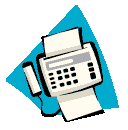 Дата: 17.05.2024Кому -  ГЛАВНЫЙ РЕЖИССЕР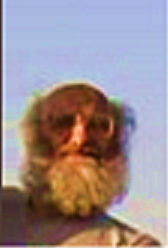 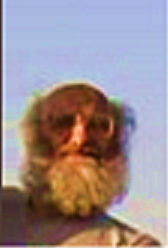 От - КОЛЕСОВ        БОРИС ФЕДОРОВИЧНомер телефона:  8-499-206-74-95Почтовый адрес: 127349, Москва,Мурановская ул., дом 7, кв. 140.E-mail: boriskolesov@list.ruНастасья - золота коса                             /комедия по сказам Сибири/              --------------------------------------------------------

ДЕЙСТВУЮЩИЕ ЛИЦА:

НАСТАСЬЯ  -  ЗОЛОТА КОСА
ИВАНУШКА
МАТУШКА
БАБУШКА  -  ЗАДВОРЕНКА
ЦАРЬ
ЦАРИЦА
ПЕТРАН БОЛЬШОЙ
ПЕТРАН МАЛЕНЬКИЙ
ДЕВУШКИ  -  КОЛПИЦЫ



ДЕЙСТВИЕ  ПЕРВОЕ
-------------------


СЦЕНА 1

/Царский терем. На троне ерзает царь, устраиваясь поудобнее. В отдалении стоят слуги  -  Петран Большой и Петран Маленький./

ЦАРЬ. Эй, слуги!
ПЕТРАН БОЛЬШОЙ. (Подходит ближе к трону). Ась, батюшка-царь!
ПЕТРАН МАЛЕНЬКИЙ. (Тоже подходит ближе). Аюшеньки! (Хоть отзывается на голос царя, но пренебрежения своего не скрывает). Мы тута.
ЦАРЬ. Кто у нас на острове Буяне царь?
ПЕТРАН БОЛЬШОЙ. Да я завсегда…. Как прикажет Ваше Буянское Величество.
ПЕТРАН МАЛЕНЬКИЙ. (Задирает нос кверху, петушится). Царица сказывала, что вы царь. А уж как вы скажете, я не знаю.  (В сторону). Да мне и знать-то хочется не очень.
ЦАРЬ. Ну вот, как она сказывала, так оно и есть. Вам понятно?
ПЕТРАН БОЛЬШОЙ. Чего ж не понять? Приказывайте, Ваше Буянское Величество. Что нынче потребно? Ясное дело, приказ понимать не надобно. Его сполняй  -  и всё тут!
ПЕТРАН МАЛЕНЬКИЙ. Понимать царица не велела особенно. Она велела считать царя царем. А если царь приказывает понимать, то я отказываюсь. Потому как очень трудно. Всё равно не в подъем осилить при моем маленьком росте.
ЦАРЬ. Ишь, ты! Отказываются понимать. Но раз считаете меня царем, прощаю вас. Продолжайте считать.
ПЕТРАН БОЛЬШОЙ. А чего считать? Сколько ни старайся,  тех же ворон больше не будет. Да и не любитель я заниматься подсчетами.
ПЕТРАН МАЛЕНЬКИЙ. Хоть и вороны. Всё едино мне затруднительно.
ЦАРЬ. Молчать, дураки! Какие вам тут вороны?!
ПЕТРАН БОЛЬШОЙ. Известно ведь. Те, что в поле. Их там завсегда целая толпень.
ПЕТРАН МАЛЕНЬКИЙ. Царица велела ублажать царя. Раз царем приказано закрыть рот, то буду помалкивать. Насчет того, что Буянское Величество не дурак.
ЦАРЬ. Как так? Молчать насчет того, что царь умный?
ПЕТРАН МАЛЕНЬКИЙ. Приказано.
ЦАРЬ. Молчать!
ПЕТРАН МАЛЕНЬКИЙ. Повинуюсь.
ЦАРЬ. (Озадаченно крутит головой). Дубина!  Как тебя понимать? Может, ты пройдоха, а я дурак?
ПЕТРАН МАЛЕНЬКИЙ. Поясняю для непонятливых. Мы, Петран Большой и Петран Маленький, как раз дураки. А царь не такой, он всё-таки не дубина. Или я не прав? Так пусть царица всё-таки прикажет…
ЦАРЬ. Молчать! Олухи царя небесного!
ПЕТРАН БОЛЬШОЙ. (Вопросительно).  Мм-м?
ПЕТРАН МАЛЕНЬКИЙ. (Утвердительно).  Мм-м!
ЦАРЬ. Теперь они мычат. Нет, вы посмотрите на них. Почему я должен смотреть на них? (Топает ногами). Марш на реку следом за царевной. Настасья – золота коса будет купаться. С ней девушки-колпицы. Станут все они плескаться в воде. Потом белиться и румяниться. Так вы глядите, чтоб их не обидели разбойники.
ПЕТРАН БОЛЬШОЙ.  Да мы всех, которые незваные…
ПЕТРАН МАЛЕНЬКИЙ. Петран Большой враз этих, которые незваные…
ЦАРЬ. Если оплошаете, от моих щедрот получите на орехи. Это вам обещаю как царь.
ПЕТРАН БОЛЬШОЙ. Слушаюсь получать.
ПЕТРАН МАЛЕНЬКИЙ. Царица сказывала, чтоб насчет Буянского Величества… Ну, и я, значит, того…

/Слуги уходят. Появляется царица./

ЦАРИЦА. Где наша дочь?
ЦАРЬ. Настасья-золота коса ушла на реку. Несчастный я, несчастный!
ЦАРИЦА. (Укоризненно).  Здравствуйте! (Объясняет царю). Что страшного, если искупается она? Дело молодое. Пусть поразвлекается.
ЦАРЬ. Здравствуйте, царица. Я потому несчастный, что у меня слуги олухи.
ЦАРИЦА. Есть которые поглупей. Есть которые поумней и меня  почитают превыше всего. Дело обычное. Стоит ли расстраиваться батюшке-царю?
ЦАРЬ. Слуги не берут с меня пример.
ЦАРИЦА. Они должны кричать и топать ногами?
ЦАРЬ. Кричать необязательно. Пусть не рассуждают.
ЦАРИЦА. Петран Маленький, небось, тарахтит без умолку?
ЦАРЬ. Олухи болтают и болтают.
ЦАРИЦА. Он старается.
ЦАРЬ. Такие умники. Прямо хоть ложись и помирай.
ЦАРИЦА. Обидно, значит?
ЦАРЬ. Естественно.
ЦАРИЦА. А мне вот не обидно. Думаю, у царя головная боль, потому что притомился. Размышлять о государстве легко ли?
ЦАРЬ. Согласиться, что ли? Эх, где наша не пропадала?! Твоя правда.  Мне ли размышлять, когда вокруг полно умников! Сами разбирайтесь. Пойду себе дремать.

               
СЦЕНА  2

/Становится темно. Светлеет. Иванушка удит рыбу. Появляется Настасья. С ней девушки-колпицы./

НАСТАСЬЯ. (Говорит Иванушке).  Что делаешь здесь?
ИВАНУШКА. Ничего не делаю. Рыбу ловлю.
ДЕВУШКИ. (Хором). Ах!
ИВАНУШКА. Ничего не делаю  -  они ахают.
НАСТАСЬЯ. Хочется им рыбки.
ИВАНУШКА. Потому ничего не делаю, что не поймал ничего.
НАСТАСЬЯ. И не поймаешь. Сегодня. Если только завтра…
ИВАНУШКА. Вот еще! Поймаю. Будет дело.
ДЕВУШКИ. (Хором). Ох!
ИВАНУШКА. (Говорит Настасье). Чего они?
НАСТАСЬЯ. Жалеют тебя.
ИВАНУШКА. Возьму и подсеку плотвицу. Либо окуня. Чего меня жалеть?
ДЕВУШКИ. Ух!
ИВАНУШКА. Ну,  и что на сей раз?
НАСТАСЬЯ. Собираются купаться. Уходить тебе пора.
ИВАНУШКА. Не пойду я.
ДЕВУШКИ. Ух!
ИВАНУШКА. Хоть режьте!
НАСТАСЬЯ. И царевну, значит, не послушаешь?
ИВАНУШКА. Так бы и сказали сразу. А то  -  ох! ух!

/Иванушка уходит. Затемнение. Когда становится светло, перед зрителями  -  изба. В ней Матушка. Появляется Иванушка./

МАТУШКА. Глядите на него! С лица пропал.
ИВАНУШКА. Помираю, матушка.
МАТУШКА. Да с чего же?
ИВАНУШКА. Настасья – золота коса по сердцу мне.
МАТУШКА. Ишь, оно как! Садись лучше к столу. К блинам поближе.
ИВАНУШКА. Не стану есть. Не голоден. Помереть хочу.
МАТУШКА. Никак влюбился он? В царевну?
ИВАНУШКА.  Нет мне теперь жизни.
МАТУШКА. (Задумчиво). Разве сватов заслать в  царский терем?
ИВАНУШКА. Пора уж.
МАТУШКА. Однако нет поры. Наладился он!  Не думай про царские хоромы. Надобно иметь на примете крестьянскую избу. Допрежь времени как раз и не помрешь.
ИВАНУШКА. Там проживать согласен. Но коль не будет рядом  Настасьи… не будет мне  избы. Лучше сразу в речку  -  с головой.
МАТУШКА.  И не выныривать?
ИВАНУШКА. Побегу как раз на бережок. Прощай, значит.
МАТУШКА. Погоди нырять, торопыга. Схожу за бабушкой-задворенкой. Она, глядишь, присоветует что.

/Матушка уходит. Затемнение. Когда становится светло, в избе трое. Иванушка, матушка и бабушка-задворенка./

БАБУШКА. Есть такое дело. Как раз пропал он с лица.
МАТУШКА.  Какие у парня лета? Да вот охота ему в реку нырять.
БАБУШКА. Вижу:  не собирается выныривать.
МАТУШКА. Девичья краса что делает с людьми, а? Косит молодцов.
БАБУШКА. Пусть себе замахивается. Я вам на что дадена?
МАТУШКА. (Иванушке). Бежать на бережок не надобно. Бабушка не отказывает помочь.
ИВАНУШКА. Ноги сами торопятся.
МАТУШКА. Если ты  -  на реку, то и я  -  с крутого бережка.
ИВАНУШКА. Оставайся тут.
МАТУШКА. Нипочем не останусь.
БАБУШКА. Какая надоба всем нырять? Успеется. Пока пусть Иванушка подкрадется. Да унесет сарафан Настасьин.
ИВАНУШКА. А сумею?
БАБУШКА. Сумеешь, когда пойдет она купаться.
МАТУШКА. И тогда сдеется что?
БАБУШКА. Напрасное вам не сдеется. Выйдет послабление беде Иванушкиной.
ИВАНУШКА. (Загорается). Эх, красть так красть! Умыкну саму царевну!
МАТУШКА. (Бабушке-задворенке). Вот такой он у меня торопыга.
ИВАНУШКА. (Упрямо). Настасью не умыкну  -  помру.
МАТУШКА. Как тронешь царевну, так и поставишь на место. Не твоего ума дело  -  умыкать.
БАБУШКА. (Иванушке). Ты сарафанчик уведи.
МАТУШКА. Вторым шагом успокойся. Девушки не любят того.
ИВАНУШКА. Чего?
МАТУШКА. Чтоб их утаскивали без разрешения.
БАБУШКА.  (Иванушке). Сарафанчик, он каков? Не станет держать на тебя обиду. Тут и есть она, крестьянская ловкость. Мы хоть простые люди, однако не без царя в голове.
МАТУШКА. Верное твое слово, бабушка.
БАБУШКА. Поспешать не будем. Мы потихонечку, полегонечку. Оно и станет по нашей надобе.
ИВАНУШКА. Ишь, что говорят!
МАТУШКА. Толкуем: не будь жадным.
ИВАНУШКА. Понятно.  Не бери за один раз всё. Возьми только одежку. Ну, ин ладно. На том и порешим, чтоб сарафанчик умыкнуть, а любовь девичью не беспокоить.


СЦЕНА  3

/Становится темно. Светлеет. Берег реки. Появляются Петран Большой, Петран Маленький./

ПЕТРАН МАЛЕНЬКИЙ. Опять царевна купается.
ПЕТРАН БОЛЬШОЙ. С ней девушки. Нам велено всех сторожить. Смотри в оба.
ПЕТРАН МАЛЕНЬКИЙ.  И где твои разбойники? Кого прогонять?
ПЕТРАН БОЛЬШОЙ.  Сторожим не без толку. Служба такая. 
ПЕТРАН МАЛЕНЬКИЙ. Нет охоты здесь торчать. По своим делам пойду.
ПЕТРАН БОЛЬШОЙ. Ты погодь. Кого-нибудь прогоним. Были бы сторожа, а разбойники найдутся.

/Появляется Настасья. Она в белой длинной рубашке./

НАСТАСЬЯ. Где наши румяна?
ПЕТРАН МАЛЕНЬКИЙ.  (В сторону ворчливо). Кто как, а я им не сторож.
ПЕТРАН БОЛЬШОЙ.  Согласно цареву указу девушек охраняем. И румяна  -  тако же. Значит,  всё на месте. Верно, Петран Маленький?
ПЕТРАН МАЛЕНЬКИЙ. (С деланной готовностью).  Где ж им быть?!  Царица сказывала: не следоват перечить царю. Так что не положено исчезать румянам.
НАСТАСЬЯ. Теперь наденем сарафаны. Станем белиться да румяниться. Во дворец пойдем. Вы ступайте следом.
ПЕТРАН БОЛЬШОЙ. (Молодцевато). Слушаюсь белиться, румяниться, идти с девушками во дворец!
ПЕТРАН МАЛЕНЬКИЙ. А еще  -  разбойников прогонять по дороге.  (В сторону сварливо).  Этот Петран Большой ничего не понимает. Самое главное и забыл.
ПЕТРАН БОЛЬШОЙ. (Тянется перед царевной). Вестимо, надобно прогонять разбойников.
ПЕТРАН МАЛЕНЬКИЙ. (Стараясь выслужиться перед царевной).  Опять он не про то. (Отпихивает в сторону Петрана Большого).  Прогонять допрежь того и в походе  -  тако же!
ПЕТРАН БОЛЬШОЙ. (Виновато стоя в стороне). Как велел батюшка-царь.
НАСТАСЬЯ. Молодцы! Не помешает бойкая охрана. Оно и девушкам спокойно, и мне.

/Настасья уходит. Появляется Иванушка./

ИВАНУШКА. Хожу, брожу. Никого нет. А хоть есть кусты?
ПЕТРАН БОЛЬШОЙ. Здеся имеются хоть девушки-колпицы, хоть кусты.
ПЕТРАН МАЛЕНЬКИЙ. Хоть царевна. (Говорит Петрану Большому). Нынче прогонять его станем? Аль погодим денек-другой? На погляд больно крепок детинушка.
ИВАНУШКА. Настасья и девушки ейные без надобности мне.
ПЕТРАН БОЛЬШОЙ. А чего потребно?
ПЕТРАН МАЛЕНЬКИЙ. (Уходит за спину Петрана Большого). Ответствуй, силушка твоя окаянная!
ИВАНУШКА. Скажу честно. Ореховый куст, что погуще.
ПЕТРАН МАЛЕНЬКИЙ. Ишь, какая растения ему надобна! А с нами воевать станешь?
ИВАНУШКА. Нет нужды.
ПЕТРАН БОЛЬШОЙ. (Задумчиво). Глядится мне, это не разбойник. Не похож.
ПЕТРАН МАЛЕНЬКИЙ. (Охотно). Твоя правда. Нынче гонять его зачем?
ИВАНУШКА. Вы гоняйте того лихого молодца, что на большой дороге. Он там идет себе и свистит лихим разбойным посвистом.
ПЕТРАН МАЛЕНЬКИЙ. Разоряет, значит, всех? Ой-ей-ей!
ПЕТРАН БОЛЬШОЙ. Конечно, такого навестить невредно.
ИВАНУШКА. Гуляет он как раз на дороге, что ведет во дворец. Догоняйте! А то разбойники, глядишь, доберутся и до царя-батюшки.
ПЕТРАН БОЛЬШОЙ. Насчет куста. Верно говоришь? Придумки не придумываешь?
ИВАНУШКА. Как можно обманывать царевых слуг? Да еще насчет куста?
ПЕТРАН БОЛЬШОЙ. (Говорит Петрану Маленькому). Не миновать нам.
ПЕТРАН МАЛЕНЬКИЙ. Догонять?
ПЕТРАН БОЛЬШОЙ. Догнать. Схватить. И чтоб никаких на дороге  больше посвистов!

/Царские слуги убегают./

ИВАНУШКА. (Поднимает сарафан царевны, рассматривает). Нужная одежка. Что присоветовали взять, то возьму и пойду за куст. Царевых слуг не обманывал: нужна растения. Где ж мне спрятаться, как не за кустом?

/Иванушка прячется. Появляются девушки. Они поправляют на себе одежду. Меж ними, не находя свой сарафан, бродит царевна./

НАСТАСЬЯ. Нет сарафана!
ДЕВУШКИ. Ах!
НАСТАСЬЯ. Оно, конечно, ах! Да ведь пропали и сторожа.
ДЕВУШКИ. Ох!
НАСТАСЬЯ. Пусть  -  ох! Но погнались они за воришкой. Не иначе.
ДЕВУШКИ. Ух!
НАСТАСЬЯ. Не надо вам печалиться. А надо бежать следом и нести мне сарафан.

/Девушки убегают. Появляется Иванушка./

ИВАНУШКА. Хожу себе, хожу. По сторонам не гляжу. А если на березку натыкаюсь, то обхожу.
НАСТАСЬЯ. Я не березка. Царевна.
ИВАНУШКА. То и плохо. Возьмешь да велишь сослужить тебе службу. Но мне, вишь, некогда.
НАСТАСЬЯ. А горюет царевна. Это тебе как?
ИВАНУШКА. Завсегда прискорбно. Каковскую сослужить службу?
НАСТАСЬЯ. Беги, добрый молодец! Помоги девушкам-колпицам!
ИВАНУШКА.  Что  за дело скорое?
НАСТАСЬЯ.   Возверните мне сарафан.
ИВАНУШКА. Чего ж зазря бегать?
НАСТАСЬЯ. Зазря? Ишь, какой умный!
ИВАНУШКА. Твои подружки вернутся пустыми.
НАСТАСЬЯ. Да откуда знаешь?
ИВАНУШКА. Возвращаются уже. Спроси: где одежка?

/Появляются девушки-колпицы./

НАСТАСЬЯ. Где мой сарафан?
ДЕВУШКИ. Ох!
ИВАНУШКА. Верно я говорил. Нет одежки.
НАСТАСЬЯ. (Девушкам). Значит  -  что? Промедлили?
ИВАНУШКА. Нет,  улётом бежали.
ДЕВУШКИ. Ух!
ИВАНУШКА. Вишь, что выходит. Поспешай не поспешай…
НАСТАСЬЯ. Тогда не переставать мне горевать. Плакать стану.
ИВАНУШКА. Чего ж зазря лить слезы?
НАСТАСЬЯ.  Не пойду во дворец без сарафана. Стыдно.
ИВАНУШКА. Что дашь, коль объявится твоя одежка?
НАСТАСЬЯ. Проси чего хочешь.
ИВАНУШКА. А выходи за меня замуж. И плакать не нужно.
НАСТАСЬЯ. (Плачет). Перед людьми неспособно в одной рубашке.
ИВАНУШКА. Полагаешь, я шучу?
ДЕВУШКИ. Ох!
ИВАНУШКА. Да не. Я серьезно. Вот одежка. (Достает из куста сарафан).
ДЕВУШКИ. Ух!
ИВАНУШКА. Так идешь за меня, царевна?
НАСТАСЬЯ. Ишь, быстёр!
ИВАНУШКА. Каков есть.
НАСТАСЬЯ. Иль нравлюсь тебе?
ИВАНУШКА. Ну?!
НАСТАСЬЯ. А ты мне…
ИВАНУШКА. (В сторону радостно). Кажись, по сердцу.
НАСТАСЬЯ. Что-то не очень.
ДЕВУШКИ. Ох!
ИВАНУШКА. Почему ж так?
НАСТАСЬЯ. Докажи, что достоиный.
ИВАНУШКА. Стать мужем?
НАСТАСЬЯ. Иной ты мне как раз не нужен.
ДЕВУШКИ. Ох!
ИВАНУШКА. Чем доказать?
НАСТАСЬЯ. Сюда сарафан! Без разговоров! (Топает ногой).
ИВАНУШКА. (Подает сарафан). Я перед тобой весь тут. Если службу сослужить, сказывай.
ДЕВУШКИ. Ух!
НАСТАСЬЯ. Не стал позорить меня перед людьми. То нравится мне. Не начал потом со мной торговаться  -  тоже хорошо. Ладно, добрый молодец. Засылай сватов во дворец. А там посмотрим.
ДЕВУШКИ. Ах!


СЦЕНА  4

/Становится темно. Светлеет. Палаты царя. Слуги поднимают трон. Несут, спотыкаясь./

ЦАРЬ. Куда тащите мой трон, олухи?
ПЕТРАН БОЛЬШОЙ. Так что…поближе к окошку.
ЦАРЬ. (Ворчливо). Вчера тащили к двери. Сегодня  -  к окну. Я вам велел?
ПЕТРАН БОЛЬШОЙ. Для удобства.
ЦАРЬ. Какого еще удобства?
ПЕТРАН БОЛЬШОЙ. Справления дел государственных.
ПЕТРАН МАЛЕНЬКИЙ. Царица сказывала.
ЦАРЬ. (Сомневаясь). Зачем ей сказывать? Понять затруднительно.
ПЕТРАН МАЛЕНЬКИЙ. А чего понимать? Раз царица…
ЦАРЬ. (Топает ногами). Молчать!
ПЕТРАН БОЛЬШОЙ. Так я завсегда…
ЦАРЬ. (Покрутив головой). Значит, царица…Ладно, тащите трон к окошку. Для государственного моего сполнения.
ПЕТРАН МАЛЕНЬКИЙ. Молча? Иль дозволяется покряхтеть?
ПЕТРАН БОЛЬШОЙ. Зачем тебе? Звучно-то?
ПЕТРАН МАЛЕНЬКИЙ. Государственное дело. Не грех постараться.
ЦАРЬ. Когда для удобства справления моего управления.. Ну, кряхтите. Однако не шибко.

/Слуги тащат трон. Царь усаживается, поерзав. Слуги уходят. Петран Маленький появляется снова./

ПЕТРАН МАЛЕНЬКИЙ. Ваше Буянское Величество. Тут сватают Настасью  -  золоту косу. (Приглушив голос). Царицу звать?
ЦАРЬ. (В лад, приглушенно). Для какой надобности?
ПЕТРАН МАЛЕНЬКИЙ. Для удобства справления. Раз будем выпроваживать.
ЦАРЬ. (Трясет головой, словно прогоняя наваждение). Ты куда? Я велел давать советы?
ПЕТРАН МАЛЕНЬКИЙ. Одна голова хорошо, две…
ЦАРЬ. Молчать! (Машет кулаком. Впрочем быстро успокаивается). Кто там пришел? Зови.
ПЕТРАН МАЛЕНЬКИЙ. Там один мужик…
ЦАРЬ. Будет и ему царское слово. Коль не против женихаться.
ПЕТРАН МАЛЕНЬКИЙ. (В сторону). Кажись, получится правильно. Таков повод, что строгое слово мужику пойдет задешево.

/Петран Маленький уходит. Появляется Иванушка./

ЦАРЬ. Коль пришел, садись на лавочку.
ИВАНУШКА. Какую?
ЦАРЬ. Правильно говоришь. Нет лавочки. И в ногах правды нет. Садись тогда на пол возле трона. Оно тебе к свету поближе. И мне удобно для всяческого справления, не находишь?
ИВАНУШКА. Находить таковские трудности затруднительно. Однако так скажу: державное дело не одним лишь окошечком красно.
ЦАРЬ. Тоже верно. Может, есть желание чего-нибудь перекусить?
ИВАНУШКА.  Не столы столовать, не столы пировать пришел. Я,  Ваше Буянское Величество, сватаю Настасью.

/Появляется царица. С ней  -  Петран Маленький и Петран Большой./

ЦАРИЦА. Кто-то меня звал? (Иванушке). Ты?
ИВАНУШКА.  Не, не я.
ЦАРЬ. Кто звал? (Показывает  исподтишка кулак Петрану Маленькому).
ПЕТРАН МАЛЕНЬКИЙ. Было у меня  таковское понимание.
ЦАРИЦА.  Послал ко мне Петрана Маленького. Выходит, запамятовал царь-батюшка.
ЦАРЬ. (Косится на гостя Иванушку, отодвигается в угол трона). Значит, забыл.
ЦАРИЦА. (Умильно). Ну да это не беда. Я всё равно пришла.
ЦАРЬ. (Усаживается поудобней). Раз пришла… (Украдкой снова показывает кулак Петрану Маленькому). Будет на этот счет соображение. Давайте потихоньку справлять государственное дело.
ПЕТРАН МАЛЕНЬКИЙ. Всегда готов.
ЦАРЬ. Чтоб тебе…(С сердцем бьет кулаком по трону). Комаришко прилетел. (Дует на руку).
ЦАРИЦА. (Умильно). Вижу, пришел гость.
ЦАРЬ. Сватает Настасью-золоту косу.
ПЕТРАН МАЛЕНЬКИЙ. Лапотник!
ЦАРЬ. (Досадливо отмахивается). Нашего Буянского государства работник.
ЦАРИЦА. На конюшне стоит у тебя, царь-батюшка, пегий конь?
ПЕТРАН МАЛЕНЬКИЙ. За тремя путами железными? За медными тремя? Зараз пышет изо рта пламя? Валит из ушей дым?
ЦАРЬ. (Досадливо Петру Маленькому). Таков есть.
ЦАРИЦА. Пусть добрый молодец сядет на коня. И выучит его тремя путами железными. А тако же медными тремя да тремя булатными. Тогда получит нашу дочь.
ПЕТРАН МАЛЕНЬКИЙ. (Умильно/. Удобно тебе, царь-батюшка?
ЦАРИЦА. (Умильно). Удобно, в самый раз.
ЦАРЬ. Ну… сгодится.
ПЕТРАН МАЛЕНЬКИЙ. (Иванушке). А тебе удобно? Ступай себе прочь, если возражаешь. Да знай там у себя работай (Вдруг прислушивается к чему-то, убегает).
ПЕТРАН БОЛЬШОЙ. Что касается меня, прям и не ведаю. Как в таком разе подступиться к дымному коню?.
ЦАРИЦА.Тебе, Петран Большой, и не надобно подступать. А ты, мужичок, если что давай без обиды. Продолжай. На поле паши.
ПЕТРАН МАЛЕНЬКИЙ. (Прибегает). К нам заморский королевич сватается. Звать?
ЦАРИЦА. Враз много дел делать?  Голова у царя-батюшки заболит. Поди, Петран Маленький, покамест развлеки заморского королевича. А ты, Петран Большой, к пегому коню проведи мужичка. Пусть подступается… (говорит юному жениху) Тебя как звать-то?
ИВАНУШКА. Дома кличут Иванушкой. Спасибо, царица-матушка, что дозволяешь к коню подойти.
ЦАРЬ. Дозволяем, дозволяем.
ЦАРИЦА. Для женишка дело есть. Теперь, царь-батюшка, с чего тебе призадумываться? Отдыхай от дел государственных. Не ровен час заболит головушка.
ЦАРЬ. Уже заболела. Пойду сосну в таком разе.


СЦЕНА  5

/Становится темно. Светлеет. Крыльцо царского терема. Настасья и девушки-колпицы./

ИВАНУШКА. (Бежит мимо крыльца). Держи его! Хватай!
НАСТАСЬЯ. Что, Иванушка, упарился?
ИВАНУШКА. (Останавливается, вытирает пот со лба). Кабы поймал пегого, он бы у меня попарился. (Убегает).
НАСТАСЬЯ. Бегает добрый молодец за конем. А нет того понятия, чтоб остановиться. Да умом пораскинуть.
ДЕВУШКИ. Ох!
НАСТАСЬЯ. Вижу, вы его жалеете. Тоже и мне хочется, чтоб Иванушка не парился. Ведь не в баню пришел. В царский терем. Свататься. Остановиться бы ему. Спросить у меня совета.
ДЕВУШКИ. Ух!
НАСТАСЬЯ. Были вы, мои подружки, белыми аистами, колпицами. Из дружбы ко мне обернулись девушками. Нынче вместе со мной водите хороводы. Желается вам сказать слово разумное, не иначе.
ДЕВУШКИ. Ах!
НАСТАСЬЯ. Не обучены вы нашенской речи.Ну да беда не велика. Выйду замуж  -  на досуге поучу вас. А пока громче покричите, когда опять побежит Иванушка.
ДЕВУШКИ. Ух!
НАСТАСЬЯ. Так покричите, будто стало мне плохо. Небось, споткнется, упаренный-то. Глянет в глаза невесте.
ИВАНУШКА.(Бежит, кричит). Держи его, окаянного!
ДЕВУШКИ. (Кто во что горазд). Ох! Ах! Ух! (Настасья медленно садится на приступочку, девушки машут руками, словно крыльями).
ИВАНУШКА. (Подходит к Настасье). Кто забидел тебя? Я ему!
НАСТАСЬЯ. (Резко встает). Ты и есть. Кто же еще?
ИВАНУШКА. (Растерянно). Пегий… хочу поймать…
НАСТАСЬЯ. Вот и нечего носиться взмыленным конем. Посмотрел бы на меня.
ИВАНУШКА. Правильно. Кто же против? Однако без пегого коня тебя не сосватать. Погоди. Выучу окаянного.
НАСТАСЬЯ. Нет, ты погоди. Эй, слуги! (Появляются Петран Большой и Петран Маленький). Иванушка перешиб коню путы? Железные, да медные, да булатные?
ПЕТРАН БОЛЬШОЙ. Так что от дыма и огня оборонившись, перешиб.
НАСТАСЬЯ. Где он завсегда овес ест у нас, этот пегий конь?
ПЕТРАН МАЛЕНЬКИЙ. У себя в стойле. Не в лугах же. Кто его пустит на травку?
ПЕТРАН БОЛЬШОЙ. Нет ему надобности искать зеленые лужки. Что ж тогда бегает по улицам?
ПЕТРАН МАЛЕНЬКИЙ. А кто его знает. Носится, веселит царицу. Уж так она рада, что он не дается в руки. Глядючи на кутерьму, колокольчиком заливается. Ей хорошо. И мне весело. А чего?
ИВАНУШКА. Значит, веселье в богатых палатах?
ПЕТРАН МАЛЕНЬКИЙ. Царь проснулся. Стал царице вторить. Бухает большим колоколом. И только спрашивает: с чего смеемся-то?
ПЕТРАН БОЛЬШОЙ. (Он несогласный). Царь-батюшка завсегда знает, что ему делать.
ИВАНУШКА. Эх, убежит конь на травку! Догони его там.
НАСТАСЬЯ. Иванушка! Конь проголодается, вспомнит, где непременно ему еда и питье. По привычке вернется  в стойло. Там ты его и поучишь знавать узду. Нет надобности бегать за ним. Понял?
ИВАНУШКА. Ишь, как выходит! Будет баня пегому.
НАСТАСЬЯ. Тогда лад выходит, когда складывается дело складно. Кому надобно баниться, тому и добавится парку. А коли выучишь коня, знай: он еще пригодится тебе.
ДЕВУШКИ. Ах!
НАСТАСЬЯ. На днях, подружки-колпицы, станете у меня  учиться нашенской речи.
ПЕТРАН БОЛЬШОЙ. (Петрану Маленькому). Кажись, завтра свадьба!
ИВАНУШКА. (Весело). А вы как думали! У нас все стараются.
ПЕТРАН МАЛЕНЬКИЙ. (В сторону). С чего царица посмеется, с того Иванушка закручинится. 


СЦЕНА  6

/Становится темно Светлеет. Стоят матушка и бабушка-задворенка./

МАТУШКА. Иванушке моему, сыну крестьянскому,  послушать бы матушку.  Ан нет, до смерти люба ему царевна . Вчерась пошел во дворец брать ее в жены. Ведомо тебе?
БАБУШКА. Прослышала. Там, небось, запросто не отдадут. Хорошо, Настасья-золота коса не дала…  от ворот поворот.
МАТУШКА. Весело тебе? А ведь приказали жениху Настасьи  что? Укротить коня. Того, что пускал огонь и дым. Пришлось Иванушке расстараться.
БАБУШКА. И то ведомо бабушке-задворенке. Силен был гусь, этот пегий конь!
МАТУШКА. С утра сбегала, глянула на него. Как поучил пегого Иванушка, как сел верхом, так и заважничал бегунок: не пускает уже дым из ушей.
БАБУШКА. Подходила и с левого бока, и с правого?
МАТУШКА. Нет там ничего со всех сторон. Стоит важный из себя, ровно какой порядочный. Народ для развлечения дыму требует, нервничает. Пегому хоть бы что.
БАБУШКА. Сделалось с ним долгожданное. Поучился, пожелал нынче творить не дым из ушей, а полезное работанье.
МАТУШКА. Кончилось бы миром сватовство. Ничего бы ради того не пожалела.
БАБУШКА. И не жалей, матушка. Хоть бы и подушку, а встряхнуть нынче  не забудь.
МАТУШКА. Чего ее встряхивать?
БАБУШКА. Вскорости заявится крестьянский сын домой. Так пусть выспится получше допрежь новой службы. Удумает царица расстроить свадьбу, не иначе.

/Появляется Иванушка./

ИВАНУШКА. Его Буянское Величество изволил буянить шибко.
МАТУШКА. Ты всё сполнял. С чего шуметь?
БАБУШКА. Пусть кони смирны, да с царского подворья невесты разбегаются. С того разбега и шум.
МАТУШКА. Настасья-золота коса идет не куда попало. В нашу избу. А у нас, не зазря будет сказано, завсегда чисто прибрано.
БАБУШКА. Прибрано, однако небогато. У тебя на столе который день  лишь квасок. А ведь не чистыми углами красна изба  -  пирогами.
МАТУШКА. Мой квасок не гож? Крепок он! Аж слезу вышибает!
ИВАНУШКА. Знать, прослышала царица про квасок. Не заторопилась столы у нас столовать,  пиры пировать.  Почала пегого срамить.
БАБУШКА. Она шумит на коня. Батюшка-царь на кого?
ИВАНУШКА. Тем же путем. На пегого. «Ах, ты,  -  буянит,  -  волчья сыть, травяной мешок! Пошто Иванушке покорился?!»
БАБУШКА. Царица  слезные ручьи затворила. Да и велела тебе сослужить новую службу. Догадка верна?
ИВАНУШКА.  Куда уж вернее.
БАБУШКА. Нынче нужна догадка, как всё сполнить. Опять верно?
ИВАНУШКА. Не то слово!
МАТУШКА. Ой, беда приключилася! Чуяло мое сердце…
БАБУШКА. Нет нужды нам заводить песню распечальную. Станем  думать по прежнему порядку. Раз царица батюшке-царю…
МАТУШКА. Присоветовала?
ИВАНУШКА. Недолго это, коль он завсегда под боком. Надобно мне завтра сотворить такое… (Повесил голову).
МАТУШКА. (Всплеснув руками). Пропала Иванушкина головушка!
БАБУШКА. Царицыно дело присоветовать. Наше…
ИВАНУШКА. Думать? А что тут придумаешь? Стоит море-океан. Надобно морское дно высушить. Вспахать, чтоб трава росла. Да и поставить остожья.
МАТУШКА. Неуж царевым коням травы не хватает, чтоб  ставить теперь  остожья на зиму?!
БАБУШКА. Царица-матушка у нас хозяйственная. Чего ей желается? Чтоб царевна вышла замуж выгодно. Пока суть да дело не против хозяйка буянских угодьев заодно прибавить остожьев.
МАТУШКА. Развели коней, овец, животины всякой, а Иванушке теперь спину ломай.
БАБУШКА. Судьбинушка крестьянская. Нет тебе сладких пирогов. Паши знай и паши.
МАТУШКА. Заохотился жениться  -  опять паши. Да ведь что велят пахать? Дно морское! Ой, куда крестьянскому сыну податься?! На кого понадееться?!
ИВАНУШКА. (Раздумывает). Как высушить океан-море? Вот штука.
БАБУШКА. Как есть подмога не помешает.
ИВАНУШКА. (Упрямо). Настасья-золота коса люба мне. От нее не откажусь.

/Появляется Настасья-золота коса./

НАСТАСЬЯ. Кто тут желает отказаться? Косой взмахну, сарафаном отмахну  -  и нет меня!
МАТУШКА. Того сарафана Иванушка не упускал.
ИВАНУШКА. И вдругорядь не упустит. Лучше вкруг него пойду вприсядку.
МАТУШКА. Свадебную? (Настасье). Он пойдет. Вскачь понесется.
НАСТАСЬЯ. (Иванушке). Не время вкруг сарафана ходить. Иди-ка на конюшню и выводи пегого из стойла.
  ИВАНУШКА. Велеть коню…
МАТУШКА. Если океан-море выпить, нипочем не поверю.
БАБУШКА. Верить необязательно. Однако осушить дно…
НАСТАСЬЯ. Надо обязательно. Осушить и вспахать. Пегий нынче крепкую узду знает. Послушается. Дело сполнит.
БАБУШКА. Вишь, матушка, что деется. Кто остожья считает, а кто пахаря привечает.
МАТУШКА. (Настасье). Ты, девонька, не тужи. По крестьянскому обычаю дно вспашется, не иначе. А на избу нашу глянешь, так что ни день  здесь чисто прибрано. (Иванушке). Не стану заводить распечальну песенку.  А ты, когда стало тебе весело, вот что пой! (Громко выводит).

Как задумаю жениться,
Никому я не скажу  -
Запрягу телушку в дровни,
К  хвосту веник привяжу!

БАБУШКА. Не рановато ли пойдет веселье?
ИВАНУШКА.  Ну, кому надобно что смешное запрягать, пусть утруждается. Что до меня, бегу как раз к пегому. Приспело нам пахать. Небось, в час не управиться.
БАБУШКА. (В сторону). Это не сарафан умыкнуть. Такая служба, что уж никакая  не службишка. (Матушке). Чего боюсь? Как бы не было службы потрудней.


СЦЕНА  7

/Становится темно. Светлеет. Петран Большой дремлет, покачиваясь на лавочке возле пустого трона. Появляется Петран Маленький./

ПЕТРАН МАЛЕНЬКИЙ. Петран Большой!
ПЕТРАН БОЛЬШОЙ. (Подпрыгивает). А?
ПЕТРАН МАЛЕНЬКИЙ. Грошик на. От меня, царского слуги Петрана Маленького.
ПЕТРАН БОЛЬШОЙ. (Садится на лавочку). Да ну тебя.
ПЕТРАН МАЛЕНЬКИЙ. (Тянет к нему руку). А ты возьми, возьми.
ПЕТРАН БОЛЬШОЙ. (Привставая). Ладно, давай.
ПЕТРАН МАЛЕНЬКИЙ. (Отдергивает руку). Зачем тебе грош? Ты и  так хорош.
ПЕТРАН БОЛЬШОЙ. (Снова садится, продолжает дремать, покачиваясь). Чем же я хорош? Нос картошкой. Усы от кошки. Уши от собаки. С тобой желаю драки.
ПЕТРАН МАЛЕНЬКИЙ. Сердится он. (В сторону). Так глуп, что дальше некуда. И еще сучит кулаками. (Петрану Большому). Неумно это  -  сердиться.
ПЕТРАН БОЛЬШОЙ. (Грозно выпрямляется во весь рост). Шутит он. Денежку посулил, а не дал. К царице подмазывается, на хитрости ее глядючи. Царь-батюшка ему не хорош. Вот я тебе, проныра!

/Появляется царица./

ЦАРИЦА. Его Буянского Величества нет, а шуму чересчур много. Непорядок!
ПЕТРАН БОЛЬШОЙ. (С бравым видом). Так что докладываю. Царевы слуги не поделили между собой царя с царицей.
ПЕТРАН МАЛЕНЬКИЙ. (Ехидно). Это всё Петран Большой. Шумит, ровно царь-батюшка. А понятия разумного нет. Насчет того, кому надобно служить допрежь всего.
ЦАРИЦА. Петран Большой! Ступай на конюшню. Размышлять тебе там зачем, коль станешь чистить стойло пегого коня?
ПЕТРАН БОЛЬШОЙ. Значит, вычистить…
ПЕТРАН МАЛЕНЬКИЙ. Давай, давай! Без лишних соображений. (В сторону). Оно, конечно, и царица-матушка не всегда в должном понятии. Когда еще пегий конь вспашет это дно… которое морское. Следовало дать глупому слуге дело потяжельше.
ЦАРИЦА. Пошевеливаться там с усердием. Пегий  вспахал дно морское. Возвращается победно. (В сторону). Никакой нет мне радости.
ПЕТРАН МАЛЕНЬКИЙ. (Вскрикивает от неожиданности).  Ух, ты!
ЦАРИЦА. (Сердито). Радуешься, Петран Маленький?!
ПЕТРАН МАЛЕНЬКИЙ. (Угодливо). Как можно? Рад лишь, попотеть придется Петрану Большому.
ЦАРИЦА. Смотри у меня! Чтоб кричал по уму. Без ума чтоб не кричал. (Петрану Большому).  Почему ты здесь? Почему не на конюшне?
ПЕТРАН МАЛЕНЬКИЙ. Так его! Так ему!  Слушаюсь, царица-матушка, доказывать.
ЦАРИЦА. Что доказывать?
ПЕТРАН МАЛЕНЬКИЙ. Завсегда  -  это: Петран Большой допрежь всего в конюшне царской помело!
ЦАРИЦА. Ну, это можно.

/Петран Большой уходит./

ЦАРИЦА. Петран Маленький! Принимайся за дело государственной важности. Бери трон батюшки-царя. Тащи от окошка да прямиком к стене.
ПЕТРАН МАЛЕНЬКИЙ. Понял. У окошка что там? Солнце слепит глаза Буянскому Величеству. У стены как раз тенечек. В затишке батюшка-царь скумекает враз.
ЦАРИЦА Чегой-то ему надобно кумекать?
ПЕТРАН МАЛЕНЬКИЙ. То, как Иванушку отвадить.
ЦАРИЦА. Без царицы кумекать?! Да ты…
ПЕТРАН МАЛЕНЬКИЙ. Если, конечно, матушка-царица ему подскажет. Я тут лавочку поставлю. Для согласительного разговора царя с царицей.
ЦАРИЦА. Заставь Петрана Маленького переставить трон, он себе расшибет лоб.
ПЕТРАН МАЛЕНЬКИЙ. Извиняюсь. Рад не переставлять.
ЦАРИЦА. Куда тащишь лавочку? На нее царь усаживает гостей всяких. Послов да сватов. Я и на троне сидеть способна. Понял?
ПЕТРАН МАЛЕНЬКИЙ. (Подобострастно и в то же время хитро). У-у, сколь места много на троне! Буянскому Величеству хватит. И матушке-царице доля достанется. Мне тако же место найдется.
ЦАРИЦА. (Качает головой, говорит строго). Куда он лезет?!
ПЕТРАН МАЛЕНЬКИЙ. Петран Маленький? Он будет на том месте, где можно постоять. За троном. А лавочку тогда неплохо поставить в прихожую. Пусть там сидят сваты, которые  Иванушки и прочие.
ЦАРИЦА. Ишь, рассудил он! Сват свату не брат. Вдруг сызнова заявятся от королевича. В прихожей  заставишь томиться?  Оставь лавку!
ПЕТРАН МАЛЕНЬКИЙ. Вашим разумением богат, матушка-царица. (В сторону). И своим тоже. (С деланным восторгом). Трон дивным узорочьем отмечен. Смотрю и не насмотрюсь. (Кланяется царице). Вижу вас на троне по соседству с Его Буянским Величеством. А когда и вовсе в гордом одиночестве. Только что за троном…
ЦАРИЦА. Кто там?
ПЕТРАН МАЛЕНЬКИЙ. Я! Ваш верный слуга. Шепчу вам нужный совет. И боле никого рядом.
ЦАРИЦА. Умник он! Куда дел батюшку-царя?!
ПЕТРАН МАЛЕНЬКИЙ. В опочивальне занимает место. Спит себе спокойно. А вы как раз справляете хлопоты государственные.
ЦАРИЦА. И хорошо получается?
ПЕТРАН МАЛЕНЬКИЙ. По уму, по разуму. Опять же я иногда присоветую нужное. Но так, чтоб выходило не шибко звучно.
ЦАРИЦА. До мечтаний твоих мне дела нет. Царь спать горазд. А проснувшись,  возьмет и развеет эти твои… Понял?
ПЕТРАН МАЛЕНЬКИЙ. Так ведь не тороплю его. (В сторону). Чтоб ему спать-то подольше!
ЦАРИЦА. Теперь насчет трона. Передумала я. У стены ему не место. Каждый сможет подойти. Свое слово сказать. Навстречь моему слову. Лучше возьми-ка трон и подвесь его к потолку.
ПЕТРАН МАЛЕНЬКИЙ. Понятно… Только не ясно, что будет тогда.
ЦАРИЦА. Там будет пребывать Его Буянское Величество. И никто ему не скажет своего слова.
ПЕТРАН МАЛЕНЬКИЙ. Замечательно! А примечательно то, что царю забраться туда затруднительно.
ЦАРИЦА. На веревочках опустишь трон. Царь усядется, ты потом поднимешь повыше.
ПЕТРАН МАЛЕНЬКИЙ. Тоже хорошо. А не сложным получится устройство у государства?
ЦАРИЦА. Твоего совета не спросили? Делай, что говорят!
ПЕТРАН МАЛЕНЬКИЙ. Говорят, чтоб не было к царю лишних слов. Тогда выходит, что надобно поставить трон в уголке.
ЦАРИЦА. Чем же там лучше?
ПЕТРАН МАЛЕНЬКИЙ. Тесно будет всем прочим. За исключением матушки-царицы. Прочих  я отведу к окошку. Пусть там сидят на лавочке. Ждут…у моря погоды.
ЦАРИЦА. Что же тогда произойдет в государстве?
ПЕТРАН МАЛЕНЬКИЙ.  Останутся возле трона лишь слова царицы.
ЦАРИЦА. И то дело! Тащи трон в уголок.
ПЕТРАН МАЛЕНЬКИЙ. (Кряхтя, тащит трон. Говорит в сторону). Слух прошел, что Петран Маленький советчик негодный. Погодим однако верить слухам. Погодим, едят вас комары!


СЦЕНА  8

/Становится темно. Светлеет. Царский терем. Никого нет. Появляется царь. Ищет трон. Наконец, замечает трон в уголке./

ЦАРЬ. Значит, переехали сюда. (Усаживается). Почему с государственными делами надо управляться в уголке? (Ерзает). Впрочем, царице виднее.

/Появляется Иванушка./

ЦАРЬ. Звал к себе. Звал. (В сторону). Принесли тебя черти!  Выискался умелец! (Иванушке). Ты садись на лавочку. Жениху положено.
ИВАНУШКА. (Садится). Принес весть…
ЦАРЬ. (С притворной добросердечностью). И мне желается поесть.
ИВАНУШКА. Она хорошая, моя весть…
ЦАРЬ. Тоже люблю хорошо поесть. Давай покушаем молочного поросеночка с гречневой кашей. Потом заливной осетринки с хреном. Да велим принесть яблочного сока с изюмом. Повеселимся за столом досыта да и разойдемся. Я  -  сон продолжать, ты  -  поле пахать. Правильно?
ИВАНУШКА. (Твердо). Принес весть, что дело сполнил. Пришел не столы столовать. Не пиры пировать. А  -  брать в жены царевну!
ЦАРЬ. Море, говоришь, высушил?
ИВАНУШКА. Всё как есть.
ЦАРЬ. Вспахал дно?
ИВАНУШКА. Поднял, как велено.
ЦАРЬ. Дочиста? Может, где кулижки оставил?
ИВАНУШКА. Всё пройдено вдоль и поперек.
ЦАРЬ. Ох, голова болит! Где слуги?!

/Появляются Петран Большой и Петран Маленький./

ПЕТРАН МАЛЕНЬКИЙ.  Что? Непорядок? Позвольте Петрану Большому выбить Иванушку в окошко!
ЦАРЬ. Это жениха-то?! Молчать! Приличий не блюдете!
ПЕТРАН МАЛЕНЬКИЙ. Да пускай вышибет. Со всем нашим усердием.
ПЕТРАН БОЛЬШОЙ. Я только что с конюшни. Пегому коню стойло чистил. Побыв тамошним помелом, стал заблуждаться. Вышибать кого? Иванушку или Петрана Маленького?
ПЕТРАН МАЛЕНЬКИЙ. Видите, Ваше Буянское Величество? Не я  - Петран Большой блуждает  в приличиях
ПЕТРАН БОЛЬШОЙ. Не блуждаю, а слушаю батюшку-царя.
ПЕТРАН МАЛЕНЬКИЙ.  На конюшне выучился? Там наука известная. Клади побольше сенца коню. Я так скажу: лучше послушать царицу. Дельце обделаешь и и приличий не нарушишь.
ЦАРЬ. Я царь или не царь?! Сам не могу сообразить, как поступать?
ПЕТРАН БОЛЬШОЙ. Завсегда… Как оно есть.
ПЕТРАН МАЛЕНЬКИЙ. У царя приболело темечко. На свежую голову тогда оно лучше. Звать царицу?
ЦАРЬ. Каков умник?!
ПЕТРАН БОЛЬШОЙ. (В сторону). Пройдоха!
ЦАРЬ. (Обиженно). Голова у меня болит… потерял соображение… ну, тогда сами и зовите…

/Петран Маленький охотно убегает./

ПЕТРАН БОЛЬШОЙ. Никого не надо выкидывать в окошко… Может, мне идти на конюшню? Подбросить сенца пегому?
ЦАРЬ. Оставайся тута, приглядывай за Петраном Маленьким. Чтоб не была вреда Буянскому Величеству.
ПЕТРАН БОЛЬШОЙ. Старается вроде бы для царицы. Но батюшку-царя не ставит в грош. Не против меня сбыть…
ЦАРЬ.  На конюшню?  Вижу, однако ты жди своего часа. Заслужишь  -  быть тебе воеводой.
ИВАНУШКА. (В сторону). Про меня забыли напрочь. А ведь и я своего часа дождаться волен. Настасья-золота коса должна стать моей женой.

/Становится темно. Светлеет. Никого нет. Появляются царица и Петран Маленький./

ЦАРИЦА. Ты вот что. Зови-ка сюда  Иванушку!

/Петран Маленький убегает. Затем появляется вместе с Иванушкой./

ЦАРИЦА.  Не забыли мы тебя, Иванушка.
ПЕТРАН МАЛЕНЬКИЙ.  Придумали тебе новую службу.
ЦАРЬ. (Появляясь неожиданно). Скор на ногу Петран Маленький. Спору нет. Да только царь, вот он. И всё-таки есть у него соображение. Пусть у того темечко аукнется, кто желает тотчас жениться. Не все мне одному здесь маяться.
ПЕТРАН МАЛЕНЬКИЙ. (Размышляет). Видать, голова приболела. Прошла. Да и вновь…
ПЕТРАН БОЛЬШОЙ. Тебя не спрашивают, чем маяться, когда занимаешься делами важными.
ПЕТРАН МАЛЕНЬКИЙ. Да хоть бы и заболела голова у Иванушки. Я не против. Как скажет матушка-царица.
ЦАРЬ. Дуболомы! Кто сказал, что Иванушке пора заниматься государственными делами?! Не женился покамест!
ЦАРИЦА. Не женится он. А ты, Петран Маленький, можешь и помолчать.
ПЕТРАН МАЛЕНЬКИЙ. (В сторону). Могу, конечно. Но разве я виноватый? Царь у нас слаб на темечко. Чуть что не так  -  давай болеть. Вот ведь способный какой.
ЦАРЬ. Теперь для Иванушки такое дело… (Царице).  Какое?
ЦАРИЦА.  Станут водить хоровод девушки-колпицы и Настасья. Пусть выберет из них нашу дочь.
ПЕТРАН МАЛЕНЬКИЙ.  Ой! Вдруг различит невесту?!
ЦАРИЦА. Лица у всех будут закрыты платочками.
ПЕТРАН МАЛЕНЬКИЙ. По сарафану узнает.
ЦАРИЦА. Обрядим всех одинаково.
ЦАРЬ. Вишь, Иванушка. Старайся не старайся…  Ничего у тебя не получится. Шел бы домой. Пора тебе и нам отдохнуть.
ПЕТРАН БОЛЬШОЙ. (Радостно).  Веселись, народ! Да не шибко шумно.  Царь отдыхать собрался!
ПЕТРАН МАЛЕНЬКИЙ. Свадьбы не будет. Дело кончено. Слава матушке-царице!
ИВАНУШКА. Многие вам лета со всеми вашими радостями. (В сторону). Пегий конь тут не поможет  -  паши не паши.  Вона как они спровадили меня!


СЦЕНА  9

/Становится темно. Светлеет. Берег реки. Сидит Иванушка. Появляются Матушка и Бабушка-задворенка./

БАБУШКА. Быстрая река течет вольно. Синяя гладь лежит широко.
МАТУШКА.  Иванушка на крутом бережку. Мы его обыскались.
БАБУШКА.  Никак собрался нырять и не выныривать? Торопыга, да и только!
МАТУШКА. Что я говорила?! Не ходи жениться во дворцы высокие. Руби дерево по силе. Ежели оно в два обхвата, не стоит и замахиваться. Теперь вот что сдеелось!
ИВАНУШКА. Мнится мне: я уже в синей пучине. Зелена трава опутала ноги. Желты пески легли на грудь.
БАБУШКА. (Матушке). К омуту привели ноги Иванушку. А лучше не миновать бабушку-задворенку.
МАТУШКА. Не допусти, бабушка, до желтых песков.
БАБУШКА. (Матушке). Видать, Иванушке не помощница  нынче Настасья-золота коса.
ИВАНУШКА. Царица заперла царевну в тереме высоком. Оттуда не выйти. До самого до хоровода. Не свадьбу  мне уготовили  -  испытание. Его не пройти хоть пешим ходом, хоть…
БАБУШКА. Знамо дело. Царица на всякую мудрость  -  хитра. На всякую хитрость  -  мудра.
ИВАНУШКА. Хоровод приключится. Пойдут плавно девушки-колпицы. С ними  -  царевна. Все одинаково обряжены. Лица прикрыты платочками. Поди угадай Настасью-золоту косу в хороводе, коль не за что зацепиться взглядом!
МАТУШКА. В привычке у царя головная боль. Ан теперь она и у нас… Спросить бы у какой девушки: где тут невеста?
ИВАНУШКА Подружки Настасьи ране были аистами-колпицами. Не успела она обучить их нашенской речи. Ох да ах  - весь у них разговор.
БАБУШКА. Однако еще поглядим.
МАТУШКА. Куда? На что?
БАБУШКА. На что девушки способны, коль потолковать с ними.

/Становится темно. Светлеет.  Бабушка-задворенка и девушки-колпицы./

БАБУШКА. Милочки наши горазды гулять-погуливать возле царского крылечка.
ДЕВУШКИ.  Ох!
БАБУШКА. Нынче видела над болотцем аистов. Так и машут крыльями. Так и машут.
ДЕВУШКИ. Ах!
БАБУШКА. Не иначе, тоскуете по болотцу?
ДЕВУШКИ. Ох!
БАБУШКА. Лягушки там приметные. Горластые. Кормят вас теперича пирогами, и, небось, не хуже они тех болотных лягушек?
ДЕВУШКИ. Ух!
БАБУШКА. Чует мое сердце: пироги вкуснее. С грибами или там с капустой куда как хороши. Скрывать не стану  -  лягушек не пробовала. А люблю таболки с творогом.  Вы, чай, не прочь посудачить с бабушкой?
ДЕВУШКИ. Эх!
БАБУШКА. Сладкие таболки  -  радость. Посидеть рядком, потолковать тишком  -  тоже неплохо. Надобно вам обучиться поскорей нашенской речи. Да вы приучены ли гостей встречать?
ДЕВУШКИ. Эх!
БАБУШКА. Опять незадача? Ну, так я поучу. Придет гость. Сделает шаг вперед. Скажет: «Здравствуйте, милые девушки». Тогда и вам надобно сделать шаг вперед. Ответить поясным поклоном  -  завсегда хорошо.
ДЕВУШКИ. Ух!
БАБУШКА.  Однако мне идти пора. Заведенным порядком привечайте людей. Оно и станет чинно-ладно.

/Становится темно. Светлеет. Изба. Иванушка и Матушка. Появляются Петран Большой и Петран Маленький./

ПЕТРАН МАЛЕНЬКИЙ. (Спотыкается. Катятся ведра с грохотом).  Во дворце куда лучше. Вёдра не стоят на дороге. У матушки-царицы с этим строго.
ПЕТРАН БОЛЬШОЙ. А батюшка-царь что?
ПЕТРАН МАЛЕНЬКИЙ.  Что?
ПЕТРАН БОЛЬШОЙ.  Он тебе кто? Бездельник? Вёдра не уберет с прохода?
ПЕТРАН МАЛЕНЬКИЙ. Может, и уберет. Но хозяйством у нас занимается царица.
ПЕТРАН БОЛЬШОЙ. Вывернулся. Проныра!
МАТУШКА. Царским слугам не ломиться бы в дверь. А постучать и чинно войти. Оно бы и вышло батюшке-царю слава.
ПЕТРАН БОЛЬШОЙ. (В сторону). Петрана хитромудрого прищучу  -  стану воеводой. Будет мне слава, и немало достанет царю на долю.
ПЕТРАН МАЛЕНЬКИЙ.  Значит так. Разобъясняю. Хотите, чтоб царю был прибыток? Делайте то, что велит царица.
МАТУШКА. Она велит нынче…
ПЕТРАН МАЛЕНЬКИЙ. Она…
ПЕТРАН БОЛЬШОЙ. Помолчал бы, проныра, насчет царицы. Все уши прожужжал. (Встает в величественную позу). Царь-батюшка отдал приказ.
МАТУШКА. Скажи, скажи, милостивец.
ПЕТРАН БОЛЬШОЙ. Иванушке надобно явиться пред Его Буянские  очи. И пялиться.
МАТУШКА. Ой, куда ж ему пялиться?!
ПЕТРАН МАЛЕНЬКИЙ. (В сторону). Дубина! Тотчас готов топать ногами. Весь в батюшку-царя этот Петран Большой. (Объясняет). Не пялиться. А прилежно глядеть. На хоровод.
ПЕТРАН БОЛЬШОЙ. Проныра! Опять он прав.
ПЕТРАН МАЛЕНЬКИЙ.  Исполняя царицыну волю… не слышку ругательных слов. А потому кое-кого без лишних слов… (Показывает, как он станет толкать, затем пинать Петрана Большого).
ПЕТРАН БОЛЬШОЙ. Не желает кое-кто отведать этого?  (Хватает ведро, начинает размахивать им).
МАТУШКА. К царевым слугам со всем нашим почтением. Да только погодьте оглаживать бока друг дружке. Вот вышел приказ: Иванушке ступать пред Буянские очи. А может, крестьянскому сыну подождать бабушку-задворенку?
ПЕТРАН БОЛЬШОЙ. Значит, это… нам она ни к чему.
ПЕТРАН МАЛЕНЬКИЙ. (Хихикает). Что ли, желаете просватать бабушку? За Его Буянское Величество? Так он человек занятой.
ПЕТРАН БОЛЬШОЙ. (Размахивает ведром, говорит грозно). Значит, вот как оно?!  (Подступает к Петрану Маленькому). Ведро не положено еще!
ПЕТРАН МАЛЕНЬКИЙ.  Кое-кто, кажись,  готов греметь ведрами. С утра до вечера.
ПЕТРАН БОЛЬШОЙ. (Еще более грозно). Не положено!!!
ПЕТРАН МАЛЕНЬКИЙ. (Отступая, присядая). Не положено забижать матушку-царицу. Так я и не того. Место возле царя чье?  А потому топай, Иванушка,  без бабушки. И без разговоров. Понял, женишок  -  пустая сума?
ИВАНУШКА.  Как не понять?
ПЕТРАН БОЛЬШОЙ. Теперь другое дело. Когда построже надо с Иванушкой, то и ладно.

/Становится темно. Светлеет.  Царь на троне. Царица, Иванушка./

ЦАРЬ . Поди-ка сюда, Иванушка. Чего спросить хочу.
ЦАРИЦА. (Подходит к трону). Возле трона тесно.  Местечко только для меня одной. Ты мне говори, чего хочется. Передам Иванушке.
ЦАРЬ. Значится так. Охота нынче знать… (Трет лоб). И голова что-то болит…
ЦАРИЦА. (Иванушке). Царь спрашивает: по каковскому случаю суседешься к Его Буянскому Величеству?
ЦАРЬ. Можа, к царю с царицей с почтением?  Приятственна дочь наша? Тогда хоровод зачем?
ЦАРИЦА. (Царю). Лоб трешь, а что говоришь?
ЦАРЬ. Выпустить бы Настасью – золоту косу из высокого терема. Пусть себе живут ладком, а?
ЦАРИЦА. (Иванушке). Значится так. Готов обсмотреть хоровод? Иль есть желание голову поберечь? Вовзвернуться поскорей домой?
ИВАНУШКА. (Пытается протиснуться к трону). Ежели положить жизнь за Настасью – золоту косу… Приказывайте  -  положу!
ЦАРИЦА. (Отпихивая Иванушку подальше). Жених сердится на царя с царицей. До крайней крайности.
ЦАРЬ. Чего желает этот буянский работник?
ЦАРИЦА. Жить подле нас. Сладкие меды пить кажинный день. А царя с царицей мечтает поселить в чуланчике без окон.
ЦАРЬ. (Вскакивает). В чуланчике?!
ИВАНУШКА. (Прислушивается). О каком чуланчике речь?
ЦАРИЦА. Поди, Иванушка. Посиди в чуланчике, пока устроим хоровод. Петран Маленький позовет тебя.

/Иванушка выходит. Появляется Петран Большой./

ПЕТРАН БОЛЬШОЙ. Бабушка-задворенка просится взойти. На хоровод, говорит,  стану пялиться, буду стоять рядом с Иванушкой.
ЦАРЬ. И с чего озаботилась? Это жениховское дело  -  пялиться.
ЦАРИЦА. Ей куда способней лежать дома на печи. Да жевать калачи.
БАБУШКА. (Выскакивает, просовывает голову под руку Петрана Большого). Пустите постоять, матушка-царица! (Кричит заполошно пронзительным голосом).  Боюся я!  Ой, обманут!
ЦАРЬ. Кто, бабушка?
БАБУШКА. Не ведаю, милостивец! Только непременно обманут. И меня. И царя с царицей. Всех обманут!
ЦАРЬ. Если постоишь рядом с Иванушкой, тогда…
БАБУШКА. Выйдет обману опаска.
ЦАРЬ. Взойди тогда. Разрешаю тебе постоять. Но, чур, не говорить лишнего.
БАБУШКА. И не скажу. Зачем? (В сторону).  Скажу то, что надобно.

/Появляются девушки-колпицы и Настасья – золота коса./

ЦАРИЦА. Встали в круг. Пошли! Плавненько, плавненько. (Кричит). Петран Маленький! Зови Иванушку! (Говорит царю). Пусть жених обсматривает хоровод.

/Под развеселые невидимые балалайки движется хоровод. Петран Маленький вводит Иванушку./

ЦАРИЦА. Где твоя суженая, Иванушка?
ЦАРЬ. Надобно сказать. Чего уж. Ты не того. Не молчи.
ИВАНУШКА.  (Говорит царю). Сейчас. (В сторону). До чего хитры дворцовые. Не углядеть Настасьи. (Говорит царице). Сие… сей… как есть час…
ЦАРИЦА. Не через час, а сразу.
БАБУШКА. (Торопливо кланяется хороводу). Здравствуйте, милые девушки!

/Девушки-колпицы поочередно кланяются ей в пояс. Не отвечает поклоном лишь Настасья – золота коса. С ней ведь не беседовала бабушка-задворенка./

ЦАРЬ. Бабушка-задворенка! Ты зачем говоришь лишнее?
БАБУШКА. Как полагается. Поздоровалась. И ничего тут нет лишнего. (Толкает в бок Иванушку).
ЦАРИЦА. Не грех. Поклониться бы и можно. Однако…
ЦАРЬ. Коли не грех, то и ладно. Теперь пусть жених ответствует. Пора. А то у меня голова что-то…
ИВАНУШКА. (В сторону). Бабушка пихается. С чего бы? Не все девушки поздоровались? Точно. Одна прошла мимо, словно и не слышала ничего. Неуж здесь разгадка?!
ЦАРИЦА. Ну, Иванушка! Где твоя суженая? Сей момент отвечай!
ЦАРЬ. Надобно, конечно… Не без того.
ПЕТРАН БОЛЬШОЙ. Иванушка помалкивает. Пусть Его Буянское Величество разрешит…
ПЕТРАН МАЛЕНЬКИЙ. Что надо этому дуболому? Что еще ему тут разрешить?!
ЦАРЬ. Ну, если…
ЦАРИЦА. Петран Большой! По делу слово молвил?
ПЕТРАН БОЛЬШОЙ.  По государственному.
ЦАРЬ. Пусть еще пару слов молвит. Коль озаботился государственной заботой.
ПЕТРАН БОЛЬШОЙ. (Рявкает на Иванушку). Сей час ответствуй! А то дам раза. (Рявкает на Петрана Маленького). А ты бы старался помалкивать почаще. Неслух царский!
ЦАРЬ. (Печально вздыхает).  Дела, вижу, государственные. Молвил ты в соответствии.
ПЕТРАН МАЛЕНЬКИЙ. (Отступает за спину царицы. Оттуда кричит).  А Иванушка забоялся! Пусть в свою очередь  проваливает из царских палат!
ИВАНУШКА. Мне помалкивать не с руки. Та девушка, что не поклонилась… Она и есть моя суженая!

/Разом ударили балалайки. Хоровод распался. Сбросила платок Настасья – золота коса. Иванушка пошел танцевать с царевной. Их танец  -  свадебный./

БАБУШКА. (После того, как танец закончился и молодые поклонились царю с царицей). Кто поможет крестьянскому сыну? Как раз та земля, что во дворе бабушки-задворенки. (В сторону). Во дворе бабушки-задворенки и вокруг всех нас. Разве не так? Разве почнут спорить со мной Иванушка и  его матушка?



ДЕЙСТВИЕ  ВТОРОЕ
------------------

СЦЕНА 1

/Крыльцо царского терема. Царь, Иванушка, Петран Большой./

ЦАРЬ. Стою на крылечке. Смотрю по сторонам. И… (Трет лоб). Голова что-то…
ПЕТРАН БОЛЬШОЙ. (В поклоне).  Пусть приказывает Его Буянское Величество.
ЦАРЬ. Нынче не хватает мне…
ПЕТРАН БОЛЬШОЙ. Соображаю, что половины царства. Дозвольте получить указания.
ЦАРЬ. Тебя не спрашивают. Пускай Иванушка скажет, коль всех обскакал.
ИВАНУШКА. Свадьба приключилась. Меня, крестьянского сына,  и дочь вашу наделили половиною царства.  Тут  царская голова и …
ЦАРЬ. Потерялась? .… (Топает ногой). Петран Большой! Ответствуй! Куда потерялась?
ПЕТРАН БОЛЬШОЙ. Надо бы позвать другого слугу. Петрана Маленького. Хоть и пройдоха, но…
ЦАРЬ. Давай его сюда. Не видишь: у царя тягостное томление?!
ПЕТРАН БОЛЬШОЙ. (Рявкает). Явись сей же час, Петран Маленький! А то получишь раза!
ПЕТРАН МАЛЕНЬКИЙ. (Появляясь на крыльце). Ась?
ПЕТРАН БОЛЬШОЙ. У царя тягостное томление. А ты бьешь баклуши. Непорядок! (Засучивает рукава). Начинаю давать раза.
ЦАРЬ. Пусть Петран  Маленький начинает. Докладывай, пройдоха, что у меня приключилось!
ПЕТРАН МАЛЕНЬКИЙ. Всенепремнно доложим. Вместе с царицей.

/Он убегает. Появляется царица и следом за ней – Петран Маленький с троном./

ЦАРИЦА. На крылечке царю не хватает трона.
ПЕТРАН МАЛЕНЬКИЙ. Подвиньтесь, Ваше Буянское Величество. Не хватает места….(Хитровато). Для трона!
ЦАРЬ. (Царице). Мебеля в буянском государстве пригодятся. А должон царь ходить повсюду с троном?
ИВАНУШКА. (В сторону). А должны мы тако же повсюду...?
ЦАРИЦА. Царь наделил дочернего супруженца половиною царства. Теперь, значит, болит у него душа за остатошное.
ЦАРЬ. (Чешет затылок). И голова что-то…
ПЕТРАН МАЛЕНЬКИЙ. (Указывает на трон). Вот оно царю. Для успокоения справления.  Государственных дел.
ЦАРИЦА. Как выйдешь, батюшка,  на крылечко, глянешь окрест  -  так скорей садись на трон.
ПЕТРАН МАЛЕНЬКИЙ. Авось, поутихнет томление.
ПЕТРАН БОЛЬШОЙ. (Петрану Маленькому). Тебя не спрашивают! (Царю заботливо). Способнее так-то, Ваше Буянское Величество?
ЦАРЬ. (Поёрзав).  Можа, поспокойней. Однако…
ЦАРИЦА. (Подсказывает). …Остатошное не растерять бы, верно?
ПЕТРАН МАЛЕНЬКИЙ. Не изволит ли батюшка-царь наградить способного слугу Петрана Маленького?
ПЕТРАН БОЛЬШОЙ. (В сторону). Ну, никак не смолчать пройдохе! (Петрану Маленькому). Это за что тебе отличие такое?
ПЕТРАН МАЛЕНЬКИЙ. (Кланяется царю). Сообразил. В час царского недоумения позвал царицу.
ЦАРЬ. (В сторону). Вот пристал! (Вздыхает). Будет тебе награда. Разрешаю постоять возле трона.
ПЕТРАН БОЛЬШОЙ. (В сторону). Получил свое. Пристроился возле трона. А как же я?  Эх, стать бы воеводой!
ИВАНУШКА. (Чешет затылок). А мне, значит,  время  управлять половиною царства.
ЦАРЬ. Знамо дело. Приданое не спрячешь в долгий ящик.
ЦАРИЦА. (Размышляя). Свадьбу, конечно, сыграли. Да повременить бы с разделами.
ЦАРЬ. Сгодится  и повременить. Быть тогда Иванушке промышленником-ружейником.
ИВАНУШКА. Пошто нам с Настасьей ружейные дела?
ПЕТРАН БОЛЬШОЙ. (В сторону). Вот злодей на мою голову! Стану воеводой и как мне тогда без стволов? Без порохового припасу?
ЦАРЬ. (Иванушке). О ружейных делах… тебе потом обскажем.
ПЕТРАН МАЛЕНЬКИЙ. (Пристроившись возле трона, охотно подсказывает). У ружья ствол имеется. Туда можно вставить ветку сирени. (Кланяется царице).  И  -  преподнести нашей матушке-царице.
ПЕТРАН БОЛЬШОЙ. (Удивленно). Надобно так с ружьями? Им ведь пристало справлять службу. Насчет державного достоинства.
ПЕТРАН МАЛЕНЬКИЙ.  Так надобно с матушкой.
ЦАРЬ. Советов много. Голова у меня одна. И она что-то… (Петрану Маленькому). Ты, быстрый говорун,  в сторонку отойди покедова. (Петрану Большому). А ты постой-ка возле трона. (Обращается к царице).  Как считаешь, быть  воеводой Петрану Большому?
ЦАРИЦА. Не выслужился еще.
ЦАРЬ. (Петрану Большому, успевшему занять место возле трона). Выходит, и тебе неплохо постоять чуток подале. Допрежь воеводского звания.
ПЕТРАН БОЛЬШОЙ. (В сторону). Петрана Маленького царица хоть сейчас произведет в воеводы. (Отходит от трона. Продолжает говорить в сторону). Он же как есть проныра… вояка с веткой в дуле. Попадется мне…
ИВАНУШКА. (Царю). Меня однако опечалили. С ветром бы мне спорить. На пегом коне. А тут хлопочи насчет ружей.
ЦАРИЦА. Иванушка! Кто же здесь супротив пегого коня? А только видишь там гору? (Указывает рукой).
ИВАНУШКА. (Приставляет ладонь ко лбу). Там, кажись, три горы.
ЦАРИЦА. (Указывает рукой). На ту гору ходи. (Указывает чуть в сторону). И на ту гору ходи. (Опять указывает рукой). А на ту не ходи! (Грозит пальцем).
ЦАРЬ. (Царице). Что так-то?
ЦАРИЦА. Да там это… (Шепчет царю на ухо).
ЦАРЬ. Ну?! Слышь, Иванушка! А на ту гору не ходи!
ИВАНУШКА. (В сторону). На ту гору не ходи? Теперь-то надо забраться туда непременно.  Какой там интерес у царя с царицей?


СЦЕНА  2

/Становится темно. Светлеет. Царский терем. Появляется Петран Большой./

ПЕТРАН БОЛЬШОЙ. (Марширует). Ать-два!  Напра-во! Запевай!
(Продолжая маршировать, поет).


Соловей, соловей, пташечка.
Таракан, таракан, таракашечка.
Воевал соловей с тараканами.
Накрывал тараканов стаканами.


(Останавливается).  К примеру, сделали меня воеводой. По такой поре как должноразговаривать с обычными слугами? (Кричит). Эй, Петран Большой! Сапоги мои начищены? Ответствуй! (Кланяется, говорит виновато). Батюшка-воевода, не прогневайся. Стоят они в прихожей. На левую ногу который, тот, как жар, горит. В голенище знай смотри и причесывайся гребешком. На правую ногу который, тот малость помятый. Я им раздувал самовар давеча. Сейчас надраю. Не сумлевайся. (Рявкает). Ах,  ты разбойник! Какое имеешь право гонять чаи?! Надобно всем примыкать штыки к ружьям. Пора идти на войну во славу Буянского Величества. На конюшню Петрана Большого! И взващивать его там прутами! (Робко). Пошто так-то, батюшка? Угоститься воеводе булочкой с духмяным кипяточком совсем не вредно. (Чешет затылок). Ладно уж, Петран Большой. Попью чайку. Но чтоб с сапогами  завсегда был полный порядок. (Снова принимается маршировать). Ать-два! Шире шаг! Выше ногу!

/Появляются Иванушка и Настасья – золота коса./

НАСТАСЬЯ. Это чем ты занят, Петран Большой?
ПЕТРАН БОЛЬШОЙ. К примеру, стану завтра воеводой. Как должно у меня ходить войску? По струнке, не иначе.
ИВАНУШКА. А голос есть у воеводы?
ПЕТРАН БОЛЬШОЙ. Имеется. (Рявкает). Молчать! Дуболомы!
НАСТАСЬЯ. Высказывается, ровно батюшка.
ПЕТРАН БОЛЬШОЙ. Как учили.
ИВАНУШКА. Где пребывает Его Буянское Величество?
ПЕТРАН БОЛЬШОЙ. Там, где трон.
НАСТАСЬЯ. А трон где?
ПЕТРАН БОЛЬШОЙ. Его потащил Петран Маленький. Чтоб стоял он у крылечка на лужке. Там царь и царица решили отдохнуть от дел. Которые завсегда государственные.
НАСТАСЬЯ. Да ведь нет никого на лужке!
ПЕТРАН БОЛЬШОЙ. Лужок был вначале. Потом царь с царицей ушли взглянуть,  хватает ли сенца на конюшне.
ИВАНУШКА. Заводил в стойло пегого коня, на каком скакал в гору. Нет на конюшне царя с царицей.
ПЕТРАН БОЛЬШОЙ. Да они пошли обсмотреть морское дно. Надоба посчитать, сколь поставлено там остожьев.
ИВАНУШКА. Трон-то поди…
ПЕТРАН БОЛЬШОЙ. На себе потащил Петран Маленький.
НАСТАСЬЯ. Куда?
ПЕТРАН БОЛЬШОЙ. Где морское дно стоит, туда потащил. Чтоб сел там батюшка-царь, посчитавши остожья. Чтоб отдохнул. И чтоб не болела у него душа за остатошное.
ИВАНУШКА. (Настасье). Порешили они с царицей попридержать половину царства. Я согласен. А если опять что не так, восполню царю остатошное. Верь мне.
НАСТАСЬЯ. (Смеется). Поверить недолго. А зачем ты в гору скакал на пегом коне? Зачем привел меня сюда?
ИВАНУШКА. Не велела царица ходить на ту гору. Ну, вишь, взыграло у меня ретивое. Поскакал, взглянул с горы. Увидел…
НАСТАСЬЯ. Что?
ИВАНУШКА. Оттуда увидел родную избу. Захотелось мне до смерти…
ПЕТРАН БОЛЬШОЙ.  Получить половину царства?
ИВАНУШКА. Возвернуться домой. Пусть отпустят нас царь с царицей. Станем у меня проживать. Там куда как сподручно. Хоть спроси у моей матушки.
НАСТАСЬЯ. Не велено было ходить на ту гору? Это чтоб не вспоминал родную избу.
ПЕТРАН БОЛЬШОЙ. (В сторону). Ах, разбойник! Домой ему возгорелось! А кто будет ружья обихаживать?!
НАСТАСЬЯ. Печалишься, Иванушка?
ИВАНУШКА. Не мил белый свет  -  так тянет домой.
НАСТАСЬЯ. Твоя печаль – моя забота. Я жена твоя верная. Тебя понимаю и так тебе говорю: зря мы пришли в батюшкины палаты. Не отпустят нас в крестьянскую избу.
ПЕТРАН БОЛЬШОЙ. (В сторону). Правильно сделают. Ружейная промышленность в упадок придет, зачем мне тогда воеводство? Другое дело  -  воевать. Это воеводскому званию завсегда прилично.
ИВАНУШКА. Значит,  без спросу уйдем.
ПЕТРАН БОЛЬШОЙ. (В сторону). Пострадает  мое воеводство!
НАСТАСЬЯ. Ты вроде как дергаешься, Петран Большой? С чего бы?
ПЕТРАН БОЛЬШОЙ. Не царь я, чтоб тут дергаться. Но только и у меня есть рассуждения.
НАСТАСЬЯ. Надобно поспешать. Иначе остановят нас, Иванушка.

/Иванушка и Настасья быстро уходят./

ПЕТРАН БОЛЬШОЙ. (Бегает по терему туда-сюда).  Караул! Грабят!


СЦЕНА  3

/Становится темно. Светлеет. Берег реки. Появляются Иванушка и Настасья – золота коса./

ИВАНУШКА. Солнце высоко, дом далеко. Отдохнем у реки. А то летим что птицы по весне.
НАСТАСЬЯ. Дружили со мной девушки, что раньше были аистами-колпицами. Как вышла замуж, потянуло их тоже в родные места. Домой, знать, и птицам спешить радостно.
ИВАНУШКА. Не они, глянь,  тянутся в поднебесье? Ишь, как ловко машут крыльями!
НАСТАСЬЯ. Они самые и есть. Навостри-ка, Иванушка, слух. О чем кричат колпицы?
ИВАНУШКА. Да чего там. Небось, поминают таболки с творогом и горячие расстегайчики. Они ведь заведены в царском терему. Или как?
НАСТАСЬЯ. Не о том клики. Другое мнится мне.
ИВАНУШКА. Небо слышу не очень. Воду  -  хорошо. Звенит струя на каменном перекате. Вещает про сомов в омуте. И насчет раков тако же.
НАСТАСЬЯ. И опять чудится мне другое.
ИВАНУШКА. Неуж промахнулся я?
НАСТАСЬЯ. Небо ты слушал. И – воду. Прислонись теперь к земле. Что она тебе скажет?
ИВАНУШКА. (Слушает землю). Ровно скачет кто.
НАСТАСЬЯ. Вот и мне такое мнится. Погоня близка
ИВАНУШКА. Шуму всё боле. Не туча идет с гор. То слуги царские табунятся.
НАСТАСЬЯ.  Хотят догнать, схватить нас. Надобно схорониться.
ИВАНУШКА. Не взлететь в небо колпицами. Что ли нырнуть с крутого бережка в омут?
НАСТАСЬЯ. Стой, где стоишь. Будешь камнем. Я подле тебя стану березкой. Нас велено искать, да ведь не грех и обыскаться царевым слугам.
ИВАНУШКА. Родины моей ради.   

/Становится темно. Светлеет. Березка и большой камень. Появляются Петран Большой и Петран Маленький./ 

ПЕТРАН МАЛЕНЬКИЙ. Петран Большой! Хватай их!
ПЕТРАН БОЛЬШОЙ. Кого?
ПЕТРАН МАЛЕНЬКИЙ. Иванушку и Настасью – золоту косу.
ПЕТРАН БОЛЬШОЙ. Так ведь нет никого.
ПЕТРАН МАЛЕНЬКИЙ. Только что были здесь.
ПЕТРАН БОЛЬШОЙ. Что бы удержать! Где он проныра, а где – растяпа.
ПЕТРАН МАЛЕНЬКИЙ. Сам-то? Руки расставил: подьте сюда, неслухи!  Ан руки – крюки. Беглецы скользнули промеж пальцев. Пропали напрочь. Вот и есть ты прямой растопырка.
ПЕТРАН БОЛЬШОЙ. Ща дам раза!
ПЕТРАН МАЛЕНЬКИЙ. Он еще собирался быть воеводой. На конюшню Петрана Большого! Поставить там  завсегдашним помелом!
ПЕТРАН БОЛЬШОЙ. (Грозно). Ща два раза дам!
ПЕТРАН МАЛЕНЬКИЙ. (Входит в раж). На конюшню Петрана Большого! Взващивать его там прутами!
ПЕТРАН БОЛЬШОЙ. Всё! Заслужил трёпку. (Решительно подступает к Петрану Маленькому).
ПЕТРАН МАЛЕНЬКИЙ. (Очнувшись). А я что? Как раз ничего. Возвернусь – царице доложу: Петран Большой не растопырка. Он не помело.
ПЕТРАН БОЛЬШОЙ. Давно бы так. Ты главное не забудь сказать то же самое при батюшке-царе.
ПЕТРАН МАЛЕНЬКИЙ. (С деланным воодушевлением). Скажу: он, Ваше  Буянское Величество, не помело растопырчатое. (Хитро). А … совсем другое.
ПЕТРАН БОЛЬШОЙ. (Замахивается). Какое?
ПЕТРАН МАЛЕНЬКИЙ. (Примирительно). Ладно уж. Никакое.
ПЕТРАН БОЛЬШОЙ. Коли так, погожу с трёпкой. Давай искать беглецов, как было приказано.
ПЕТРАН МАЛЕНЬКИЙ. (Чешет затылок). Где стояла царевна, там сейчас березка.
ПЕТРАН БОЛЬШОЙ. (Вздыхает). А где стоял Иванушка, там нынче камень.
ПЕТРАН МАЛЕНЬКИЙ. Ну так подними. Глянь, что под ним.
ПЕТРАН БОЛЬШОЙ. (Поднимая и роняя камень). Ай!
ПЕТРАН МАЛЕНЬКИЙ. Тяжелый?
ПЕТРАН БОЛЬШОЙ. Примерься. Урони себе на ногу.
ПЕТРАН МАЛЕНЬКИЙ. А ты б не поднимал его.
ПЕТРАН БОЛЬШОЙ. Сам говорил: подними.
ПЕТРАН МАЛЕНЬКИЙ. Ну так подними.
ПЕТРАН БОЛЬШОЙ. (Поднимая и роняя камень). Ой-ёй!
ПЕТРАН МАЛЕНЬКИЙ. Тяжелый?
ПЕТРАН БОЛЬШОЙ. (Прыгая на одной ноге). Ты попробуй поднять.
ПЕТРАН МАЛЕНЬКИЙ. Что я тебе? Дурак, что ли?
ПЕТРАН БОЛЬШОЙ. А я?
ПЕТРАН МАЛЕНЬКИЙ. Поднимаешь.
ПЕТРАН БОЛЬШОЙ. Ах, ты! (Хватает камень, пытается кинуть его в Петрана Маленького).
ПЕТРАН МАЛЕНЬКИЙ. (Отскакивает). Ты что? Он ведь тяжелый. (Убегает).


СЦЕНА  4

/Становится темно. Светлеет. Царь, царица, Петран Большой, Петран Маленький./

ЦАРЬ. (Кричит). Молчать! Упустили Иванушку и Настасью! Я вас по что посылал?!
ПЕТРАН БОЛЬШОЙ. (Говорит Петрану Маленькому). Молчать? Либо ответствовать? Подскажи, коль пронырливый.
ПЕТРАН МАЛЕНЬКИЙ. Ты ответствуй. А я погожу.
ПЕТРАН БОЛЬШОЙ. (Петрану Маленькому). Боюсь получить раза от Его Буянского Величества.
ПЕТРАН МАЛЕНЬКИЙ. (Петрану Большому). Про камень забыл? Разом больше. Меньше разом. Тебе какая разница?
ЦАРЬ. Вот дуболомы! Они разговоры разговаривают. (Петрану Большому). Тебе говорят: молчать. Это что? Царю всё как есть доложить? Или судачить с Петраном Маленьким?
ПЕТРАН БОЛЬШОЙ. (Вытягивается в струнку). Как можно судачить? Это Петран Маленький придумывает. Тебе, говорит, надобно получать колотушки. Раз и другой раз.
ПЕТРАН МАЛЕНЬКИЙ. По заслугам и честь.
ПЕТРАН БОЛЬШОЙ. Петран Маленький проныра. Вот пусть и молчит крепче. Пускай Буянскому Величеству доложит, отчего не удержал Иванушку.
ПЕТРАН МАЛЕНЬКИЙ. Ты не удержал.
ПЕТРАН БОЛЬШОЙ. Я слуга верный. Руки взял и расставил.
ЦАРИЦА.  Петран Маленький! Растопыривал руки Петран Большой?
ПЕТРАН МАЛЕНЬКИЙ. Растопырка. он и есть растопырка. (Свистит). Фьюить – и нет Иванушки!
ЦАРИЦА. А получал колотушки Петран Большой?
ПЕТРАН МАЛЕНЬКИЙ. Обязательно. Он своего не упустит. Его хоть сейчас на конюшню.
ЦАРЬ. Зачем?
ПЕТРАН МАЛЕНЬКИЙ. Помелом махать. Обязательно.
ПЕТРАН БОЛЬШОЙ. Сам что мне твердил? Ты, дескать, не помело растопырчатое. Ваше Буянское Величество! Сегодня он говорит одно. Завтра  -  другое. Это как понимать? Молчит он?
ЦАРЬ. (Петрану Маленькому). Твердил?
ПЕТРАН МАЛЕНЬКИЙ. Обязательно. Потому что не хотел, чтоб он давал мне раза. А так пусть себе машет помелом на конюшне. Я не возражаю.
ЦАРИЦА. (Царю). Может, и хорош царю Петран Большой, да только упустил Иванушку.
ПЕТРАН МАЛЕНЬКИЙ. (Радостно). Точно! Как растопырил он руки, так и пропала Настасья – золота коса. Лапотник этот с нею  -  тако же.
ЦАРИЦА. На конюшню Петрана Большого!
ЦАРЬ. (Задумчиво). Иванушка пропал. От кого получал колотушки Петран Большой.
ПЕТРАН БОЛЬШОЙ. (Отпихивает в сторону Петрана Маленького). Это значит  -  я старался. Сполнял приказ Буянского Величества. А колотушки там такие, что поднимал камень.
ПЕТРАН МАЛЕНЬКИЙ. (Отпихивает в сторону Петрана Большого). То я старался. Сказал Петрану Большому: ты камень-то подними!
ПЕТРАН БОЛЬШОЙ. Сказать не велик труд. Сам бы поднял, раз проныра. Камень вырвался да мне шмяк – по ноге! Тяжеленный  -  страсть!
ПЕТРАН МАЛЕНЬКИЙ. А кто подпрыгивал высоко?
ЦАРИЦА. Кто подпрыгивал?
ПЕТРАН БОЛЬШОЙ. Было дело. Коль камень тяжелый.
ПЕТРАН МАЛЕНЬКИЙ. Нет, ты всё говори. Шмяк  -  это на первую ногу. Снова поднимать камень  -  уже на вторую ногу шмяк.
Дважды было дело.
ЦАРЬ. Не по душе мне тот ловкий камень.
ЦАРИЦА. Кому-то надобно и поучить Петрана Большого.
ЦАРЬ. С чего камень взялся учить моего слугу?
ПЕТРАН БОЛЬШОЙ. Уж так мне было не по душе. Не по ноге  -  тако же.
ЦАРИЦА. Ишь, ноги свои жалеет!
ПЕТРАН МАЛЕНЬКИЙ.  Да он скоро забудет, куда упал камень.
ПЕТРАН БОЛЬШОЙ. (Упрямо). Не забуду!
ПЕТРАН МАЛЕНЬКИЙ. Мне лучше знать. От тебя не убудет, коль подцепишь новых колотушек.
ПЕТРАН БОЛЬШОЙ. Пройдоха! Я у него виноват. А ты куда смотрел, когда встала береза?
ЦАРЬ. Какая береза?
ПЕТРАН БОЛЬШОЙ. Камень был на том месте, где обретался Иванушка. Береза встала там, где была Настасья – золота коса.
ЦАРЬ. Что-то не по нраву мне и ловкий камень, и береза.
ПЕТРАН МАЛЕНЬКИЙ. Коль я виноват…тогда мне береза не нравится. (В сторону). Болтлив Петран Большой не в меру!
ЦАРИЦА. Всё мне понятно.  Настасья у меня  -  искусница. Ловко спрятались беглецы от погони.
ЦАРЬ. А слуги у меня  -  дуболомы. Обоих надо спровадить на конюшню.
ЦАРИЦА.  Обернулась Настасья березой, а Иванушка  -  камнем. Выходит, надобно слугам вновь пускаться вдогон.
ЦАРЬ. (Ворчливо). На конюшю их запустить неплохо. Плачет она по дуболомам.
ЦАРИЦА. Запустить недолго. А то, что Иванушка увел Настасью – золоту косу и полцарства впридачу? Это как Буянскому Величеству?
ЦАРЬ. (Задумчиво). Да еще и с ружьями будет незадача.
ЦАРИЦА. (Хитро царю, кивая на Петрана Большого). И воевода станет ненадобен.
ПЕТРАН БОЛЬШОЙ. Дозвольте батюшка-царь сполнять военную службу. Ведь пропадем, коль случится что не так.
ЦАРЬ. Молчать! Сказано же: конюшня скучает.
ЦАРИЦА. Не дело чересчур утруждаться на конюшне. Пусть снова скачут слуги вдогон, коль не удалась погоня.
ЦАРЬ. Дуболомы! Скакать у меня! Утруждаться!
ЦАРИЦА. Петран Маленький! Петран Большой!  Как увидите березу и сбоку что, не зевать!
ПЕТРАН МАЛЕНЬКИЙ. Верно, что показался мне камень тяжелым.
ПЕТРАН БОЛЬШОЙ. Не тебе, а мне.
ЦАРЬ. (Рявкает). Молчать! Сполнять!
ПЕТРАН МАЛЕНЬКИЙ. То-то нам не по нраву пришелся камень. (Уходит).
ПЕТРАН БОЛЬШОЙ. (В сторону). Пришелся! Ему! Не по нраву! Да я не докинул до тебя тот камень, проныра. А то б он тебе пришелся! (Уходит).
ЦАРИЦА. Было б догнано, что убегло. А уж полцарства нам пригодятся.
ЦАРЬ. Много не мало. К тому ж… хорош работник Иванушка, а?  Кто дочерних женихов обскакал? Без него, матушка-царица…
ЦАРИЦА. Сама знаю.


СЦЕНА  5

/Становится темно. Светлеет. Берег реки. Иванушка, Настасья – золота коса./

ИВАНУШКА. Сколь мы пробегли? Не сказать, что много. А река взбурлила сызнова. Пучит со дна желты пески. Вразмах полощет зелену траву на отмели.
НАСТАСЬЯ. Беспокойство у нее.
ИВАНУШКА. Колпицы кружат.
НАСТАСЬЯ. Возвернулись.
ИВАНУШКА. Кричат тревожно. Неуж слуги царские табунятся? За нами несутся вдогон?
НАСТАСЬЯ. Послушай землицу вдругорядь. Не задержится она с вещим словом. Подскажет, коль хорониться время.
ИВАНУШКА. Можно крестьянскому сыну и приклониться. Не во вред ему послушать, что нынче говорится. Не такой он заморский королевич, чтоб нос воротить от родной земли вещего слова. (Слушает).

/Становится темно. Светлеет. Петран Большой и Петран Маленький./

ПЕТРАН БОЛЬШОЙ. Проныра! Зришь  березу на сей раз?
ПЕТРАН МАЛЕНЬКИЙ. Сбочь нее нет ничего.  Ты охоч до камней. Не примечал где такого, чтоб побольше и потяжельше?
ПЕТРАН БОЛЬШОЙ. Смеешья? Ща получишь раза.
ПЕТРАН МАЛЕНЬКИЙ. Смотрел бы лучше, где камень. А то старается он… позабыть напрочь.
ПЕТРАН БОЛЬШОЙ. Про что?
ПЕТРАН МАЛЕНЬКИЙ. Про дважды шмяк. Кое-кто говорил: не забуду. А нынче зрит лишь березу. Я должен твой камень искать?
ПЕТРАН БОЛЬШОЙ. Мой он, что ли?
ПЕТРАН МАЛЕНЬКИЙ. А береза моя, что ли?

/Становится темно. Светлеет. Иванушка, Настасья – золота коса./

НАСТАСЬЯ. Вещала землица?
ИВАНУШКА. Не смолчала. Хорониться пора. Куда вот только бежать?
НАСТАСЬЯ. Ум хорошо, два  способней. Сложились они  -  глядишь,  бежать не надобно.
ИВАНУШКА. Опять мне камнем стать? Поучить малость догоняльщиков?
НАСТАСЬЯ. В палатах батюшки, думаю, есть догадка насчет нас. Поспешает погоня. Однако не быть тебе нынче камнем. А быть  -  дровяной поленницей. Я стану загородкой.

/Становится темно. Светлеет. Поленница дров и загородка. Появляются Петран Большой и Петран Маленький./

ПЕТРАН БОЛЬШОЙ. Кто кричал: сейчас будет береза? Нет ничего.
ПЕТРАН МАЛЕНЬКИЙ. Да пусть бы и была. Беда тут другая  -  нет нигде камней. Которые побольше и потяжельше.
ПЕТРАН БОЛЬШОЙ. Позволяешь себе?
ПЕТРАН МАЛЕНЬКИЙ. Смеяться? Не, я и так всё знаю.
ПЕТРАН БОЛЬШОЙ. (Замахивается). Тогда говори, что знаешь.
ПЕТРАН МАЛЕНЬКИЙ. (Отступает). Что ты, что ты?! (В сторону). Уж и посмеяться нельзя над дуболомом! (Петрану Большому). Ничего не знаю. А только вижу вот дрова.
ПЕТРАН БОЛЬШОЙ. То и я  вижу. Но то мне обидно.
ПЕТРАН МАЛЕНЬКИЙ. На дрова сердце держишь?
ПЕТРАН БОЛЬШОЙ. Так ведь не пригодятся они заместо березы!
ПЕТРАН МАЛЕНЬКИЙ.  Тише ты! Замахивается он тут,  бередит себе сердце. Поимей в виду: дрова не простые.
ПЕТРАН БОЛЬШОЙ. Не простые? А какие?
ПЕТРАН МАЛЕНЬКИЙ. Они со смыслом.
ПЕТРАН БОЛЬШОЙ. Со смыслом? С каким?
ПЕТРАН МАЛЕНЬКИЙ. Глянь-ка, сколь их много. Для того поленница наворочена, чтоб в ней закопаться поспособней.
ПЕТРАН БОЛЬШОЙ. Кому здесь надобно закапываться?
ПЕТРАН МАЛЕНЬКИЙ. (Подходит ближе к загородке). А покажитесь-ка, голубчики! Не иначе приспело вам, Иванушка и Настасья – золота коса, запрятаться в поленнице.
ПЕТРАН БОЛЬШОЙ. Кажись, верное слово сказано. Тогда вперед, Петран Маленький! Шире шаг!  Где тутошние голубчики? В какой такой середке?
ПЕТРАН МАЛЕНЬКИЙ. (Повторяет с воодушевлением). В какой середке? (Делает шаг вперед, останавливается в нерешительности). В какой… где они?
ПЕТРАН БОЛЬШОЙ. Прямо по ходу. Смелей, Петран Маленький! Сейчас я их за белы рученьки  -  представлять Его Буянскому Величеству.
ПЕТРАН МАЛЕНЬКИЙ. (Делает шаг назад). Вестимо, дров много. Все со смыслом. (Нерешительно топчется возле загородки).
ПЕТРАН БОЛЬШОЙ. Чего пятишься?  Давай их мне сюда! Иванушку и Настасью – золоту косу!
ПЕТРАН МАЛЕНЬКИЙ. Там они, Петран Большой. Ломай поленницу. (В сторону). Ты ломай, а я погожу. С какой стати мне совать туда нос?  Иванушка приучен пахать. У него крепкие руки. Ухватит  -  живо запляшешь. Он не посмотрит, что это мой нос  -  не Петрана Большого.
ПЕТРАН БОЛЬШОЙ. (Гремит).  Шагай на приступ первым, Петран Маленький!
ПЕТРАН МАЛЕНЬКИЙ. И приступать не надо. Уже вижу Настасьину золоту косу. Ты хватай полено-то, Петран Большой. Хватай. Не промахнешься.
ПЕТРАН БОЛЬШОЙ. Эх, пущу тогда полено!
ПЕТРАН МАЛЕНЬКИЙ. Куда?
ПЕТРАН БОЛЬШОЙ. Через правое плечо. А следом другое  - через левое.
ПЕТРАН МАЛЕНЬКИЙ. (С воодушевлением). Правильный приступ! Не след голубчикам  закапываться.
ПЕТРАН БОЛЬШОЙ. Нам дровишки не помеха. Для сполнения царева приказа. (Бросает полено через правое плечо, оно взлетает и бьет его по спине). Ай, меня стукнуло!
ПЕТРАН МАЛЕНЬКИЙ. Пускай стучит. Ты беглецов не упусти. Прищучь!
ПЕТРАН БОЛЬШОЙ. Да это нам запросто. (Бросает полено через левое плечо, оно взлетает и бьет его по спине). Ай, меня снова стукнуло!
ПЕТРАН МАЛЕНЬКИЙ. Оно стучит. Но ты ведь силен.
ПЕТРАН БОЛЬШОЙ. Я-то силен. Да тут без передыху стукает.

/Поленница шевелится. Дрова словно хотят напасть на царевых слуг.

ПЕТРАН МАЛЕНЬКИЙ. Поленница не того. Пойти войной готова, не иначе. Ты, Петран Большой, желаешь стать воеводой, вот и воюй с ней. (Убегает).
ПЕТРАН БОЛЬШОЙ. (Гремит). Куда? Петран Маленький, в атаку! Наша возьмет!


СЦЕНА  6

/Становится темно. Светлеет. Крыльцо царского терема. Прибегает Петран Маленький./

ПЕТРАН МАЛЕНЬКИЙ. (Озирается).  Куда ноги привели? О, куда надобно, туда и доставили! Здесь дров не видать. Не подпрыгивают они и не прохаживаются по спине. (Отдувается). До чего шибко ноги ведут. Когда подпрыгивают дрова. (Ходит перед крыльцом, отдуваясь. Останавливается, подпирает подбородок большим пальцем правой руки  -  он в раздумьях). А что сказать царице? Ей подавай правду со всеми неблагополучностями. Мне подавай царицыно благорасположение и местечко всенепременного советчика. (Снова ходит перед крыльцом. Трет большим пальцем уже не подбородок, а нос). Тогда так. Можа, кто и побежал прытко от дров подальше, но только не Петран Маленький. Приспело сообщить во дворец: с березами получилась недостача. Надобно царице проявить догадку. Чтобы верный ее слуга побежал туда, куда укажут. (Останавливается, хлопает по лбу ладонью).  Я бы что сказал на ее месте? (Говорит умилительно). Петран Маленький у нас молодец. Он быстр на ногу. Не то что дуболом Петран Большой. (Поднимает руки вверх, радостно подпрыгивает).  И еще скажет по таковскому случаю: отныне сидеть мне, царице, на троне. Заместо царя. А ему разрешается спать сколь угодно, потому как голова болит от государственных забот. (Останавливается, снова трет нос). Нет, так не получить мне место советчика у трона царицы-матушки. Вдруг она скажет: коль быстр на ногу, быть Петрану Маленькому завсегда на посылках? Не больно мне это надобно  -  служить посыльным. (Опять ходит перед крыльцом вперед-назад).  Какую придумку представить царице? Эх, нынче неплохо бы заиграть какую песню на гусельках!. Для успокоения и увеселения царицы. А Петран Большой пусть несется вдогон за березами.

/На крыльце появляются царь и царица./

ЦАРЬ. (Топает ногами).  Почему здесь?  Где Настасья – золота коса вместе с Иванушкой? Молчать! Где Петран Большой?! Молчать!
ПЕТРАН МАЛЕНЬКИЙ. (В сторону). Ой, что делать-то?! (Кланяется царю). Ваше Буянское Величество! Неудобно вам решать дела без трона. Сей миг принесу. (Убегает).
ЦАРЬ. Убежал. Трон ему, вишь ты, понадобился.
ЦАРИЦА. Никуда не денется. Где трон, там и Петран Маленький.

/Появляется Петран Большой. Он еле идет./

ЦАРЬ.  (Кричит, завидев слугу).  Березка?! Заприметил?
ПЕТРАН БОЛЬШОЙ. (Одной рукой держится за голову). Так что докладаю. Весь окоем обсмотрел. Березы нигде не наблюдались.
ЦАРЬ. Подчистую их повымело, что ли?
ПЕТРАН БОЛЬШОЙ. (Потирает спину). Были поленница и загородка. Однако на те дрова Петран Маленький не пошел в наступление. Исчез напрочь.
ЦАРЬ. Ловок исчезать… (Кричит). Где опять Петран Маленький?
ЦАРИЦА.  (Спокойно). Не пошел он в наступление. За троном пошел.
ЦАРЬ. (Недовольно). Не было приказа подносить мебеля.
ЦАРИЦА. Пригодится трон. Для удобства справления..
ПЕТРАН БОЛЬШОЙ. Государственных дел? Петран Маленький плохо заботится…
ЦАРИЦА. О троне? Хорошо.
ЦАРЬ. Мирволишь к нему. А только не дошел он до березки.
ЦАРИЦА. Твой Петран Большой  -  тако же.
ЦАРЬ. Нет, куда посылали Петрана Маленького?
ПЕТРАН БОЛЬШОЙ. (В сторону). В наступление посылал я его.
ЦАРЬ. И куда он запропал?
ПЕТРАН БОЛЬШОЙ. (В сторону). Да просто дал деру. (Царице). Мне одному достались синяки да шишки. Непорядок это, царица-матушка,  когда одному всё, а другому ничего.
ЦАРИЦА. Синяков тебе ль бояться, коль метишь в воеводы?

/Появляется Петран Маленький./

ПЕТРАН МАЛЕНЬКИЙ. Трон прибыл. Садитесь, Ваше Буянское Величество.
ЦАРИЦА. (Петрану Маленькому). На реке Петран Большой, небось, пробавлялся пустяками?
ПЕТРАН МАЛЕНЬКИЙ. Полными пустяками. А я прибежал выслушать царицыну догадку. Куда поспешать за беглецами?
ПЕТРАН БОЛЬШОЙ. Не пустяки я перебирал.. Петран Маленький мне говорил: ломай поленницу возля загородки. Там закопались Иванушка и Настасья – золота коса. Я и сунулся. Дрова почали меня охаживать, Петран Маленький  -  в сторону. И был таков.
ПЕТРАН МАЛЕНЬКИЙ. Кто не умеет ладить с дровами, тот пусть ходит в наступление.
ЦАРЬ. Где Настасья – золота коса? Молчать! Вот я вам!
ЦАРИЦА. Значит, березки не было. И не было камня…
ПЕТРАН БОЛЬШОЙ. (Потирает голову). А были синяки да шишки.
ЦАРИЦА. Выходит, поленница и загородка непростые. Это Иванушка и Настасья – золота коса.
ЦАРЬ. Петран Большой! Петран Маленький! Марш утруждаться!
ПЕТРАН МАЛЕНЬКИЙ. (В сторону). Что-то мне хочется не сильно. (Царице). Можа песенку прежде заиграть? На гусельках? Для Вашего успокоения и развлечения?
ЦАРЬ. Молчать! Вдогон поспешать! Жив-ва!


СЦЕНА  7

/Становится темно. Светлеет. Изба. Бабушка-задворенка и матушка./

БАБУШКА. Матушка-голубушка! Как ни приду к тебе  -  диву даюсь.  Опять ведро торчмя стоит посередь избы. Не лень его обходить? Неровен час забрякаешь на пару с ним.
МАТУШКА. Пусть незваные гости из царевых палат сторожатся. Для них поставлено, чтоб забрякали.
БАБУШКА. Что так-то?
МАТУШКА. Неуважительные эти Петраны! Сердце на них держу. От таковских в мирной крестьянской избе гам  -  до крыши. И  -  обиды.
БАБУШКА. Шибко забижают?
МАТУШКА. Гляделки свои растопырят. И валят дуром, ничего не видя. А только требуют  -  вынь да положь им!
БАБУШКА.  Что положь-то, матушка?
МАТУШКА. Чего им желается на сей день, того и положь. Готовы распотрошить крестьянскую избу по бревнышку. Лишь бы заполучить.
БАБУШКА. И что, матушка,  заполучить?
МАТУШКА. То, что плохо лежит. В избе найдется всякое. У нас не вот тебе одни  сломанные ухваты до расколотые чугунки.
БАБУШКА. А если им сполнять царев указ?
МАТУШКА. Знаем, как оно бывает. Они и насоветуют, они и сполняют.
БАБУШКА. В добром совете беды нет.
МАТУШКА. А когда крестьянской избе  -  нож острый? Не троны стоят здесь. Деревянные лавки. Однако ж обидно. Лавки тоже поставлены для дела. На них почивает русский народ опосля вечерней трапезы. Понапрасну горе мыкать, тоже спросить, какому народу способно?
БАБУШКА. Глядишь, придут Иванушка с женой. Тут в полный рост торчит  гостям твое ведро. Они втроем и покатятся.
МАТУШКА. Иванушка  -  сын крестьянский. Коль не забыл свои корни, обойдет брякалку.
БАБУШКА. Жена запнется.
МАТУШКА. Он жену, небось,  обучит. В крестьянской избе тоже не проживешь абы как. Верно бабушка?
БАБУШКА. Когда понаставим пустые ведра, то…
МАТУШКА. Для Петранов? Понаставим.
БАБУШКА. Тогда ходить к нам в гости  -  больно много получится шума.

/Появляются Иванушка и Настасья – золота коса./

ИВАНУШКА. Глянь, жена. Ведро посередь избы. Обойди, чтоб не гремело зазря. И давай обнимем матушку.
НАСТАСЬЯ. Отчего не обойти?

/Иванушка и Настасья – золота коса обнимаются с матушкой./

БАБУШКА. (Берет утиральник, машет, сбивает ведро. Грохот). Ой, шуму нынче в избе!
МАТУШКА. Кто же это пустил ведро в покаточку? Ты, невестушка?
БАБУШКА. Что ты, матушка! Она же обученная.
МАТУШКА. Ты, Иванушка?
БАБУШКА. Он у тебя расположенный. К родной избе.
МАТУШКА. Ах, я клюшка неуклюжая!
БАБУШКА.Кинулись все радоваться. Допрежь смышленого смысла. А ведь запыхались молодые. И знать, прибегли спасаться здесь.
МАТУШКА. От какой злой напасти?
ИВАНУШКА. Гонятся по следу царевы слуги. Желают воротить нас назад.
БАБУШКА. А вы супротивничаете?
НАСТАСЬЯ. Иванушка по родной избе соскучился. Я ему не перечу. Обещала быть верной женой. Нынче куда он, туда и я.
МАТУШКА. Топот слышу. Скачут Петраны. Тогда посередь избы…
БАБУШКА. Пойдут нынче в дело кой-какие ведра!
НАСТАСЬЯ. Обернусь-ка я ведром с водой. Иванушка пусть будет скалкой.

/Становится темно. Грохот. Светлеет. На полу среди двух ведер ворочаются Петран Большой и Петран Маленький. Матушка и бабушка стоят возле ведра с водой./

ПЕТРАН БОЛЬШОЙ. (Поднимается). Его Буянское Величество…(Спотыкается о ведро, падает на Петрана Маленького).
ПЕТРАН МАЛЕНЬКИЙ. (Отталкивает Петрана Большого, поднимается). Царица-матушка…(Задевает ведро, падает на Петрана Большого).
МАТУШКА. (Враспев). С прибытием вас, слуги царские.
БАБУШКА. (Подхватывает распев). Рады видеть вас в грёме и здравии. Всё ли во дворце ладно?
ПЕТРАН БОЛЬШОЙ. (Медленно поднимается). Его Буянское Величество… Слышь, бабушка! Случаем не запрятали куда Иванушку и Настасью – золоту косу?
ПЕТРАН МАЛЕНЬКИЙ. (Встает, пошатываясь). Ох, косточки мои… Я видел. Сюда свернули беглецы. Иванушку, значит, не прятать. И невестку подавай, матушка. А то знаешь, что бывает…
ПЕТРАН БОЛЬШОЙ. Когда не так, то бывает…
БАБУШКА. Это когда же?
ПЕТРАН МАЛЕНЬКИЙ. Ежели Иванушка и Настасья – золота коса исчезают у вас, тогда…
БАБУШКА. (Враспев). И-и, родимые! Где нам что знать? Не часто бываем во царевых палатах.
ПЕТРАН БОЛЬШОЙ. (Отодвигает Петрана Маленького).  Его Буянское Величество гневается. И топает ногами. Вот так. (Топает, ему попадается ведро, и он валится с ног).
БАБУШКА. Теперь куда понятнее. Царь-батюшка, выходит, ногами топает и катается по доскам.
ПЕТРАН МАЛЕНЬКИЙ. По каким доскам?
МАТУШКА.  Половым.
ПЕТРАН МАЛЕНЬКИЙ. (С досадой). Не катается он. Петран Большой не так показал. Надо по-другому. (Кричит). Я вам дам на орехи! Куда спрятали Иванушку и дочь мою?! (Топает, задевает ведро и валится с ног).
МАТУШКА. Чего тут не понять? Его Буянское Величество топает,  орехи обещает, катается и  вдобавок криком кричит. А только Иванушку с женой ищите сами. Пусть батюшка-царь не обессудит.
ПЕТРАН БОЛЬШОЙ. (Встает,  трет лоб).  Эти еще тут ведра! У меня шишка на лбу.
ПЕТРАН МАЛЕНЬКИЙ. (Встает).  У меня как раз нетути. Извернулся. От шишки оборонился. Ха-ха-ха! Петран Большой обзавелся лобным украшением.  (В сторону). Так дуболому и надо!
ПЕТРАН БОЛЬШОЙ. Извернулся? Проныра! Вот я тебе!
ПЕТРАН МАЛЕНЬКИЙ. (Отскакивает). Что ты?!
ПЕТРАН БОЛЬШОЙ. То самое. Получишь сейчас раза.
ПЕТРАН МАЛЕНЬКИЙ. Пусть царь и топает, а только царица нынче не горячится. Кто велел догнать хоть ловкий камень, хоть ловкие дрова?
ПЕТРАН БОЛЬШОЙ. Она, вестимо, велит. А ты здесь хохочешь в покаточку. Потому спуску тебе не дам.
ПЕТРАН МАЛЕНЬКИЙ. Ты не горячись. Остуди лоб-то. Примочка холодной водой будет впору. (Бабушке). Верно говорю?
ПЕТРАН БОЛЬШОЙ. (Бабушке). А?
БАБУШКА. Придется впору. Чего зря баить?
ПЕТРАН МАЛЕНЬКИЙ. Вот и ведро с водой.
МАТУШКА. (В сторону). А рядом  -  скалка.
ПЕТРАН БОЛЬШОЙ. Во время сполнения царева приказа легко получить шишку. Но запрета не было на лечение. Стало быть…
ПЕТРАН МАЛЕНЬКИЙ. Враз полегчает от  примочки.
ПЕТРАН БОЛЬШОЙ. Приступаю к лечебному действу.
МАТУШКА. Что сподручно у нас в избе, то и дозволено царевым слугам.
ПЕТРАН БОЛЬШОЙ. (Матушке).  Отойти и  не мешаться!
МАТУШКА. Не прогневайся, коль изба наша не приучена встречать высоких гостей. (Ногой подкатывает скалку к ведру с водой, отходит в сторону).
ПЕТРАН БОЛЬШОЙ. У меня, как у царя-батюшки. Чтоб поменьше разговоров. (Подходит к ведру, берется за дужку). Ой, мама!

/Ведро взлетает, вода льет на голову Петрана Большого./

ПЕТРАН МАЛЕНЬКИЙ. (В сторону). Хороша  примочка.
ПЕТРАН БОЛЬШОЙ. (Роняет ведро). Караул! Обливаются!
БАБУШКА. Кто утруждается? Если мы с матушкой, то ни в коем разе.
ПЕТРАН МАЛЕНЬКИЙ. Бывает примочка маленькая. Бывает большая.
ПЕТРАН БОЛЬШОЙ. Смеешься? Твоя придумка? (Хватает Петрана Маленького, трясет его, как липку).
ПЕТРАН МАЛЕНЬКИЙ. (Вырывается, падает на колени. Под руку ему попадается скалка. Он хватает ее и начинает колотить Петрана Большого). Ой, что деется! (Кричит). Скалка сама дерется. Я не виноватый. (Бьет Петрана Большого с усердием, при этом испуганно озирается и старается показать, что здесь не при чем).


СЦЕНА  8

/Царский терем. Его Буянское Величество и царица./

ЦАРЬ. (Поглаживая подлокотники трона). Однако хорошо. Нынче не перетаскивают трон с места на место. Так способнее править.
ЦАРИЦА. И чего хорошего? Стоит он на месте. А где Настасья – золота коса? Где Иванушка? Чистая головная боль.
ЦАРЬ. Это мне понятно.
ЦАРИЦА. Во лбу тревожная стоит мысль. И затылок ломит.
ЦАРЬ. Царское занятие,  оно такое. Надо потише крутить головой.
ЦАРИЦА. Коль так… сиди тут безо всякого движения. А дочь наша пусть пропадает незнамо где.
ЦАРЬ. Погоди. Как так  -  пускай пропадает? Я сего не говаривал.
ЦАРИЦА. О троне помнишь. О дочери напрочь забыл.
ЦАРЬ. Нисколь не забыл. Если вернутся слуги пустые, Его Буянское Величество им задаст.

/Появляются Петран Маленький и Петран Большой. Первый поддерживает второго./

ЦАРЬ. (Подскакивает на тоне). Пустые?!
ПЕТРАН МАЛЕНЬКИЙ. Матушка-царица! Поколотил я  Петрана Большого. Не хотел  вот на мизинец. А поучил знатно. (Отпускает Петрана Большого, и тот стоит шатаясь).
ЦАРИЦА. (Всплескивает руками). Опять?!
ПЕТРАН МАЛЕНЬКИЙ. Такая примочка приключилась, что нельзя было не поколотить.
ЦАРЬ. Молчать! Кто тебе повелел учить Петрана Большого?!
ПЕТРАН МАЛЕНЬКИЙ. Царица приказывала царя слушаться. Поэтому согласный я, чтоб молчать. Только позвольте объявить. Вина моя невеликая.
ЦАРЬ. Какая такая  -  невеликая?
ПЕТРАН МАЛЕНЬКИЙ. Скалка под руку попалась. Страсть непослушная!
ПЕТРАН БОЛЬШОЙ. (Ощупывает себя). До чего она твердая….
ПЕТРАН МАЛЕНЬКИЙ. Она знай себе учит Петрана Большого. А я что? Я  там  -  ничего.
ЦАРИЦА. Где это  -  там?
ПЕТРАН БОЛЬШОЙ. Колотил Петран Маленький в крестьянской избе. Но здесь не вся правда.
ЦАРЬ. Подавай всю.
ПЕТРАН БОЛЬШОЙ. Допрежь всего меня облили водой. Из ведра. Потом охаживать скалкой почали.
ЦАРЬ. Нет, но где дочь моя?!
ЦАРИЦА. Ведро с водой  -  то наша искусная Настасья. А скалкино учение  -  то Иванушкина усердная  работа. Ну, что с ними делать?
ЦАРЬ. Что? Сейчас возьму и подумаю.


/Царь ерзает на троне, устраиваясь поудобнее. Подпирает голову рукой, погружаясь в размышления./

ЦАРИЦА. Не болит головушка?
ЦАРЬ. Справляюсь пока.
ЦАРИЦА. Чего удумал?
ЦАРЬ. (Задумчиво). Нынче пора полагать… что? Наверное,  не мешает считаться с детьми. Не такие они глупые, а?

/Появляются Иванушка и Настасья – золота коса./

ИВАНУШКА. Погостил. Проведал матушку и бабушку-задворенку. Потом…
НАСТАСЬЯ. (Заботливо). Заболела  у Иванушки…
ЦАРЬ. (Радостно). Головушка?
ИВАНУШКА. Она самая.
ЦАРИЦА. Да та ли, что нужна державе?
ЦАРЬ. Это мы сейчас прознаем.
ПЕТРАН БОЛЬШОЙ. (В сторону). Стоит сиротинушкой ружейная промышленность. Разве ж это дело, когда…?
ЦАРЬ. Ну как супротивник какой вломится в державу? Кто должон хлопотать о нашем войске?
ИВАНУШКА. Заботиться? Да не отказывался я!
НАСТАСЬЯ. Не отказывался он.
ЦАРЬ. Выходит, зря Петраны вдогон бегли.
ЦАРИЦА. Оно так обернулось. А могло статься по-другому. Беглецов воротить  -  дело законное.
ПЕТРАН БОЛЬШОЙ. (Вытягивается). Так что… если сполнять цареву и царицыну волю, надобно шевелиться.
ЦАРЬ. Сполнилась та воля. И по таковскому случаю…
ПЕТРАН МАЛЕНЬКИЙ. Неуж Петрану Большому быть воеводой?!
ЦАРЬ. Молчать! Петрану Маленькому! А Петрану Большому быть…
ЦАРИЦА. Воеводой так воеводой.
ПЕТРАН МАЛЕНЬКИЙ. Матушка-царица! Коль тут сполняются думки… позволь и мне…
ЦАРЬ. Что такое? Кого скалкой?
ПЕТРАН МАЛЕНЬКИЙ. Желается мне постоять. Вовсе  без скалки…
ЦАРЬ. Где?
ПЕТРАН МАЛЕНЬКИЙ. Аккурат за троном. Быть, значит, советником.
ЦАРЬ. Эк, занесло его куда!
ПЕТРАН БОЛЬШОЙ. (Рявкает). Петран Маленький!
ПЕТРАН МАЛЕНЬКИЙ. (Испуганно). Ась?
ПЕТРАН БОЛЬШОЙ. Слушай мою команду. Призываю тебя на военную службу. И чтоб у меня… Ать-два, понял?
ПЕТРАН МАЛЕНЬКИЙ. ( В ужасе). В наступление ходить?
ИВАНУШКА.(Смеется). Туда ходить он не мастак.
ПЕТРАН БОЛЬШОЙ. Станешь воеводе чистить сапоги. И  -  без разговоров у меня!
НАСТАСЬЯ. (Враспев, как бабушка-задворенка). Вот и пришло всё в успокоение.

/Появляются девушки-колпицы. Выстраиваются, идут в в хороводе./

ЦАРИЦА.А всё ж белым аистам по нраву у нас.
ДЕВУШКИ. (Останавливаются,  сгибаются в поясном поклоне). Здравствуй, Настасья – золота коса! Здравствуй,  Иванушка!
ЦАРЬ. Гляди-ка! Миляночки хороводные! Обучились нашенской речи.
НАСТАСЬЯ. Соскучились, девушки?
ДЕВУШКИ. (Вразнобой). Ах! Ох! Ух!
НАСТАСЬЯ. Ну, коль соскучились, вы у меня еще и не тому научитесь. Будем  разговоры разговаривать, танцевать, петь…
ЦАРЬ. Не лишнее дело. Пусть обучаются. Больше народу  -  веселей в хороводу.

/Появляются балалаечники, ударяют по струнам. Девушки идут в хороводе, доставая платочки./

ИВАНУШКА. Не плач  знай. Ходи бодрый хоровод.
НАСТАСЬЯ. Не вот ему  наоборот.

 
ЗАНАВЕС

               

   






